Zamawiający: Gmina Szczaniec Szczaniec 7366-225 SzczaniecSPECYFIKACJA ISTOTNYCH WARUNKÓW ZAMÓWIENIA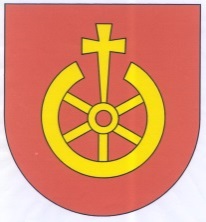 Przedmiot zamówienia: Budowa ścieżki rowerowej wzdłuż drogi powiatowej nr 1211F na odcinku Myszęcin –Szczaniec, Gmina Szczaniec - II.Zatwierdził: Sekretarz Gminy Szczaniec        Czesław SłodnikSzczaniec, dnia 26 lutego 2018 rokuSPIS TREŚCI Rozdział. I Instrukcja dla wykonawców Nazwa oraz adres zamawiającego. Tryb udzielenia zamówienia. Opis przedmiotu zamówienia. Termin wykonania zamówienia. Warunki udziału w postępowaniu. Wykaz oświadczeń i dokumentów, jakie mają dostarczyć wykonawcy w celu potwierdzenia braku podstaw do wykluczenia oraz spełniania warunków udziału w postępowaniu. Opis kryteriów, którymi zamawiający będzie się kierował przy wyborze oferty. Sposób obliczenia ceny oferty. Informacje dotyczące walut w jakich mogą być prowadzone rozliczenia. Wadium. Okres związania ofertą. Opis sposobu przygotowania oferty. Miejsce i termin składania ofert. Miejsce i termin otwarcia ofert. Badanie i ocena ofert. Zabezpieczenie należytego wykonania umowy. Informacje o formalnościach, jakie powinny zostać dopełnione po wyborze oferty w celu zawarcia umowy w sprawie zamówienia publicznego. Sposób porozumiewania się zamawiającego z wykonawcami oraz przekazywania oświadczeń lub dokumentów. Opis sposobu udzielania wyjaśnień dotyczących treści specyfikacji istotnych warunków zamówienia. Pouczenie o środkach ochrony prawnej. Rozdział. II Istotne dla stron postanowienia, które zostaną wprowadzone do treści umowy (wzór umowy). Załączniki do SIWZ Załącznik nr 1 . Dokumentacja projektowa.Załącznik nr 2. Oświadczenie wykonawcy dotyczące przesłanek wykluczenia z postępowania. Załącznik nr 3. Oświadczenie wykonawcy dotyczące spełniania warunków udziału w postępowaniu. Załącznik nr 4. Oświadczenie o przynależności lub braku przynależności do tej samej grupy                               kapitałowej. Załącznik nr 5. Wykaz robót budowlanych wykonanych w okresie ostatnich pięciu lat przed upływem terminu składania ofert, a jeżeli okres prowadzenia działalności jest krótszy -w tym okresie. Załącznik nr 6. Wykaz osób skierowanych przez wykonawcę do realizacji zamówienia publicznego. Załącznik nr 7. Zobowiązanie podmiotu.Załącznik nr 8. Formularz oferty. ROZDZIAŁ. I. INSTRUKCJA DLA WYKONAWCY 1. Nazwa oraz adres zamawiającego. nazwa: 		Gmina Szczaniecadres: 		Szczaniec 73 66-225 Szczaniecadres do korespondencji: Urząd Gminy SzczaniecSzczaniec 7366-225 Szczaniec strona internetowa: www.szczaniec.pl; www.bip.szczaniec.pladres e-mail: j.chlopowiec@szczaniec.pltel. 68 341 07 00faks: 68 341 03 79 godziny urzędowania: poniedziałek –7:00 do 16:00, wtorek – czwartek od 7:00 do 15:00, piątek od 7.00-14.002. Tryb udzielenia zamówienia. 2.1 Postępowanie o udzielenie zamówienia prowadzone jest w trybie przetargu nieograniczonego, na podstawie art. 10 ust. 1 i art. 39 -46 ustawy z dnia 29 stycznia 2004r. – Prawo zamówień publicznych (t.j. Dz. U. z 2017 r. poz. 1579 ze zm.) oraz aktów wykonawczych wydanych na jej podstawie. 2.2 Postępowanie prowadzone dla zamówienia publicznego o wartości szacunkowej zamówienia nieprzekraczającej równowartość kwoty określonej w przepisach wydanych na podstawie art. 11 ust. 8 ustawy Prawo zamówień publicznych w odniesieniu do robót budowlanych tj. kwoty 5 548 000 euro. 2.3 Zamawiający informuje, że źródło finansowania zamówienia będą stanowić środki własne zamawiającego . 2.4 Użyte w niniejszej Specyfikacji Istotnych Warunków Zamówienia (oraz w załącznikach) terminy mają następujące znaczenie: a) „ustawa” – ustawa z dnia 29 stycznia 2004 r. Prawo zamówień publicznych (Dz. U. z 2017 r. poz. 1579 ze zm.), b) „SIWZ” – niniejsza Specyfikacja Istotnych Warunków Zamówienia, c) „zamówienie” – zamówienie publiczne, którego przedmiot został opisany w punkcie 3 niniejszej SIWZ, d) „postępowanie” – postępowanie o udzielenie zamówienia publicznego, którego dotyczy niniejsza SIWZ, e) „zamawiający” – Gminę Szczaniec. 2.5 Wykonawca powinien dokładnie zapoznać się z niniejszą SIWZ i złożyć ofertę zgodnie z jej wymaganiami. 3. Opis przedmiotu zamówienia. Nomenklatura według Wspólnego Słownika Zamówień (CPV): Kod główny:45.00.00.00-7 Roboty budowlaneKody dodatkowe:45 10 00 00-8 Przygotowanie terenu pod budowę45.11.10.00-8 Roboty ziemne45.23.31.62-2 Roboty budowlane w zakresie ścieżek rowerowych77.21.14.00.-6 Wycinka drzew3.1 Przedmiotem zamówienia jest wykonanie zadania inwestycyjnego  pn.: ,, Budowa ścieżki rowerowej wzdłuż drogi powiatowej nr 1211F na odcinku Myszęcin –Szczaniec, Gmina Szczaniec’’ .3.2. Zamawiający  dopuszcza możliwość składania ofert częściowych. 3.3 Przedmiot zamówienia obejmuje:Część I. Budowa ścieżki rowerowej wzdłuż drogi powiatowej nr 1211F na odcinku Myszęcin –Szczaniec, Gmina Szczaniec – etap I wycinka drzew.- wycinkę drzew i krzewów kolidujących z inwestycją.- szczegółowy zakres  robót dotyczących wycinki drzew zawarty jest w  przedmiarze robót stanowiącym integralną część  niniejszej SIWZ.Pozyskane drewno należy przetransportować do miejsca wskazanego przez zamawiającego(w miejscowości Szczaniec nr 29). Wykonawca (przed wycinką) zobowiązany jest do dokonania oględzin drzew pod kątem obecności czynnych ptasich gniazd i gatunków chronionych na drzewach przeznaczonych do usunięcia. 
z dokonanych oględzin należy sporządzić stosowny protokół.Termin wykonania części I  zamówienia - do 30 kwietnia.Część II. Budowa ścieżki rowerowej wzdłuż drogi powiatowej nr 1211F na odcinku Myszęcin –Szczaniec, Gmina Szczaniec – etap II roboty budowlane.- budowę jednostronnej dwukierunkowej ścieżki rowerowej o szer.2,0 m i dł.2245,18,- przebudowie zjazdów (przejazdów przez ścieżki rowerowe),- utworzenie miejsca wypoczynku,- budowę dwóch przepustów  na rowach gminnych,Termin wykonania części I  zamówienia - do 15 czerwca 2018 roku.3.4 Szczegółowy opis zadań inwestycyjnych objętych przedmiotem zamówienia zawiera dokumentacja projektowa, opis techniczny oraz przedmiar robót stanowiące integralną część  niniejszej SIWZ.3.5. Wykonawca zobowiązany jest zrealizować zamówienie na zasadach i warunkach opisanych we wzorze umowy ( Rozdział II SIWZ). 3.6. Wszystkie wskazane z nazwy materiały i przyjęte technologie użyte  należy rozumieć jako określenie wymaganych parametrów technicznych lub standardów jakościowych. Oznacza to, że zamawiający dopuszcza zastosowanie materiałów równoważnych dla nazwanych materiałów i urządzeń, wymienionych w dokumentacji z zachowaniem ich wymogów w zakresie jakości. Przedstawione parametry przedmiotu zamówienia stanowią minimum techniczne i jakościowe oczekiwane przez zamawiającego i będą stanowiły podstawę oceny ewentualnych materiałów równoważnych. W przypadku przywołania w opisie przedmiotu zamówienia norm, aprobat, specyfikacji technicznych i systemów odniesienia, o których mowa w art. 30 ustawy Prawo zamówień publicznych, zamawiający dopuszcza rozwiązania równoważne opisywanym. 3.7. Wykonawca jest zobowiązany wykonać przedmiot zamówienia spełniając wymagania ustawy Prawo budowlane (tekst jedn. Dz. U. z 2017., poz. 1332 t.j) i innych ustaw oraz rozporządzeń, Polskich Norm, zasad wiedzy technicznej i sztuki budowlanej. Zamawiający informuje również, że jest zobowiązany stosować reguły wynikające z Ustawy Prawo Zamówień Publicznych (Dz.U z 2017., poz. 1579 ze zm.). Projekt budowlany powinny być opracowane zgodnie z obowiązującymi przepisami tj. Rozporządzeniem Ministra Infrastruktury w sprawie szczegółowego zakresu i formy projektu budowlanego z dnia 03.07.2003 roku (Dz.U.2012r., poz. 462). Rozwiązania materiałowe powinny spełniać wszystkie wymagania wynikające z przepisów (posiadać aprobaty, atesty, deklaracje zgodności, certyfikaty). 3.8. Przedmiot zamówienia należy wykonać zgodnie z obowiązującymi przepisami prawa, sztuką budowlaną, wiedzą techniczną oraz zawartą z zamawiającym umową. 3.9. Zaleca się aby wykonawca dokonał wizji lokalnej w miejscu gdzie mają być wykonywane roboty budowlane. 3.10. Wymagania dotyczące realizacji przedmiotu zamówienia zawiera rozdział II SIWZ Istotne dla stron postanowienia, które zostaną wprowadzone do treści umowy. 3.11. Zamawiający nie dopuszcza możliwości składania ofert wariantowych. 3.12. Zamawiający nie przewiduje możliwości udzielenia zamówień, o których mowa w art. 67 ust. 1 pkt 6.3.13. Zamawiający nie zastrzega obowiązku osobistego wykonania przez wykonawcę kluczowych części zamówienia.Wymagania dotyczące zatrudnienia przez wykonawcę lub podwykonawcę na podstawie umowy o pracę. 3.14 Zgodnie art. 29 ust. 3a ustawy Prawo zamówień publicznych, zamawiający wymaga zatrudnienia przez wykonawcę lub podwykonawcę na podstawie umowy o pracę przez osoby, które wykonywać będą prace fizyczne przy realizacji robót budowlanych objętych przedmiotem zamówienia, jeżeli wykonanie tych czynności polega na wykonywaniu pracy w sposób określony w art. 22 § 1 ustawy z dnia 26 czerwca 1974 r. Kodeks pracy (Dz. U. z 2016 r. poz. 166, t.j.). Wykonawca zobowiązany jest, aby osoby wykonujące czynności, o których mowa wyżej, były zatrudnione do ich realizacji na podstawie umowy o pracę w rozumieniu przepisów ustawy z dnia 26 czerwca 1974 roku – Kodeks pracy (t.j. Dz. U. z 2016 roku poz. 1666 z późn. zm.), co najmniej na okres wykonywania tych czynności w czasie realizacji niniejszego zamówienia. 3.15 W trakcie realizacji zamówienia zamawiający uprawniony jest do wykonywania czynności kontrolnych wobec wykonawcy odnośnie spełniania przez wykonawcę lub podwykonawcę wymogu zatrudnienia na podstawie umowy o pracę osób wykonujących czynności wskazane w pkt 3.3 SIWZ. Zamawiający uprawniony jest w szczególności do: 1) żądania oświadczeń i dokumentów w zakresie potwierdzenia spełniania ww. wymogów i dokonywania ich oceny, 2) żądania wyjaśnień w przypadku wątpliwości w zakresie potwierdzenia spełniania ww. wymogów, 3) przeprowadzania kontroli na miejscu wykonywania zamówienia. 3.16 W trakcie realizacji zamówienia, na każde wezwanie zamawiającego, w wyznaczonym w tym wezwaniu terminie (nie krótszym niż 3 dni robocze od dnia przekazania wezwania), wykonawca jest zobowiązany przedłożyć zamawiającemu wskazane poniżej dowody w celu potwierdzenia spełnienia wymogu zatrudnienia na podstawie umowy o pracę przez wykonawcę lub podwykonawcę osób wykonujących w trakcie realizacji zamówienia czynności wskazane w pkt 3.14 SIWZ. Zamawiający może żądać następujących dokumentów: 1) oświadczenia wykonawcy lub podwykonawcy o zatrudnieniu na podstawie umowy o pracę osób wykonujących czynności, których dotyczy wezwanie zamawiającego. Oświadczenie to powinno zawierać w szczególności: dokładne określenie podmiotu składającego oświadczenie, datę złożenia oświadczenia, wskazanie, że objęte wezwaniem czynności wykonują osoby zatrudnione na podstawie umowy o pracę wraz ze wskazaniem liczby tych osób, imion i nazwisk tych osób, rodzaju umowy o pracę i wymiaru etatu oraz podpis osoby uprawnionej do złożenia oświadczenia w imieniu wykonawcy lub podwykonawcy; 2) poświadczonej za zgodność z oryginałem odpowiednio przez wykonawcę lub podwykonawcę kopi umowy/umów o pracę osób wykonujących w trakcie realizacji zamówienia czynności, których dotyczy ww. oświadczenie wykonawcy lub podwykonawcy (wraz z dokumentem regulującym zakres obowiązków, jeżeli został sporządzony). Kopia umowy/umów powinna zostać zanonimizowana w sposób zapewniający ochronę danych osobowych pracowników, zgodnie z przepisami ustawy z dnia 29 sierpnia 1997 r. o ochronie danych osobowych (tj. w szczególności adresów, nr PESEL pracowników). Imię i nazwisko nie podlega anonimizacji. Informacje takie jak: data zawarcia umowy, rodzaj umowy o pracę i wymiar etatu powinny być możliwe do zidentyfikowania; 3) zaświadczenia właściwego oddziału ZUS, potwierdzającego opłacanie przez wykonawcę lub podwykonawcę składek na ubezpieczenia społeczne i zdrowotne z tytułu zatrudnienia na podstawie umów o pracę za ostatni okres rozliczeniowy; 4) poświadczonej za zgodność z oryginałem odpowiednio przez wykonawcę lub podwykonawcę kopi dowodu potwierdzającego zgłoszenie pracownika przez pracodawcę do ubezpieczeń, zanonimizowanego w sposób zapewniający ochronę danych osobowych pracowników, zgodnie z przepisami ustawy z dnia 29 sierpnia 1997 r. o ochronie danych osobowych. Imię i nazwisko pracownika nie podlega anonimizacji. 3.17 Niezłożenie przez wykonawcę lub podwykonawcę w wyznaczonym terminie żądanych przez zamawiającego dowodów w celu potwierdzenia spełnienia przez wykonawcę lub podwykonawcę wymogu zatrudnienia na podstawie umowy o pracę, traktowane będzie jako niespełnienie przez wykonawcę wymogu zatrudnienia na podstawie umowy o pracę osób wykonujących czynności polegające na wykonywaniu robót budowlanych objętych przedmiotem zamówienia. Z tytułu niespełnienia przez wykonawcę lub podwykonawcę wymogu zatrudnienia na podstawie umowy o pracę osób wykonujących czynności polegające na wykonywaniu robót budowlanych objętych przedmiotem zamówienia, zamawiający przewiduje sankcję w postaci obowiązku zapłaty przez wykonawcę kary umownej w wysokości określonej w istotnych postanowieniach umowy w sprawie zamówienia publicznego stanowiących rozdział II SIWZ. 3.18 W przypadku uzasadnionych wątpliwości co do przestrzegania prawa pracy przez wykonawcę lub podwykonawcę, zamawiający może zwrócić się o przeprowadzenie kontroli przez Państwową Inspekcję Pracy. Podwykonawstwo. 3.19 Zamawiający nie zastrzega obowiązku osobistego wykonania przez wykonawcę kluczowych części zamówienia. 3.20 Wykonawca może powierzyć wykonanie części zamówienia podwykonawcy. W takim przypadku wykonawca zobowiązany jest do wskazania w ofercie części zamówienia, których wykonanie zamierza powierzyć podwykonawcom oraz podania firm podwykonawców (o ile są znane). 3.21 Każdy podwykonawca nie może podlegać wykluczeniu z postępowania na podstawie art. 24 ust. 1 pkt 13-22 oraz ust. 5 pkt 4 i 8 ustawy Prawo zamówień publicznych. Wykonawca, który zamierza powierzyć wykonanie części zamówienia podwykonawcom, w celu wykazania braku istnienia wobec nich podstaw wykluczenia z udziału w postępowaniu zamieszcza informacje o podwykonawcach w oświadczeniu wykonawcy dotyczącym przesłanek wykluczenia z postępowania. 3.22 Zamawiający wymaga, aby przed przystąpieniem do wykonania zamówienia wykonawca, o ile są już znane, podał nazwy albo imiona i nazwiska oraz dane kontaktowe podwykonawców i osób do kontaktu z nimi, zaangażowanych w roboty budowlane. Wykonawca zawiadamia zamawiającego o wszelkich zmianach danych, o których mowa w zdaniu pierwszym, w trakcie realizacji zamówienia, a także przekazuje informacje na temat nowych podwykonawców, którym w późniejszym okresie zamierza powierzyć realizację robót budowlanych. 3.23 Pozostałe wymagania dotyczące podwykonawstwa zawiera rozdział II SIWZ Istotne dla stron postanowienia, które zostaną wprowadzone do treści umowy. Gwarancja jakości. 3.24 Wymagany okres gwarancji jakości zadania inwestycyjnego w zakresie robót budowlanych wynosi minimum 36 miesięcy. – patrz pkt nr 7. Opis kryteriów, którymi zamawiający będzie się kierował przy wyborze oferty. 3.25 Termin gwarancji jakości rozpoczyna bieg z dniem odbioru końcowego przedmiotu umowy. 3.26 Warunki realizacji uprawnień z tytułu gwarancji jakości zawiera rozdział II Istotne dla stron postanowienia, które zostaną wprowadzone do treści umowy. 4. Zamawiający dopuszcza składanie ofert częściowych. Wykonawca może złożyć ofertę na całość zamówienia lub na każdą z wyodrębnionych części zamówienia.5. Warunki udziału w postępowaniu. 5.1 O udzielenie zamówienia może ubiegać się wykonawca, który: a) nie podlega wykluczeniu z postępowania na podstawie art. 24 ust. 1 pkt 12-23 oraz ust. 5 pkt 4 i 8 ustawy Prawo zamówień publicznych; b) spełnia warunki udziału dotyczące; 1) kompetencji lub uprawnień do prowadzenia określonej działalności zawodowej: -zamawiający nie określa warunku w ww. zakresie; 2) sytuacji ekonomicznej lub finansowej; a) dla części I zamówienia;-zamawiający nie określa warunku w ww. zakresie; b) dla części II zamówienia;- zamawiający uzna warunek za spełniony jeżeli wykonawca wykaże, że posiada środki finansowe lub zdolność kredytową w wysokości nie mniejszej niż 200.000,00 tys. zł (słownie złotych: dwieście tysięcy ).Jeżeli wartość środki finansowe lub zdolność kredytowa zostały określone w walutach innych niż PLN zamawiający przyjmuje średni kurs danej waluty podany przez Narodowy Bank Polski w dniu wydania dokumentu – jeżeli w dniu wydania dokumentu Narodowy Bank Polski nie podał średniego kursu danej waluty, za podstawę przeliczenia przyjmuje się średni kurs waluty podany pierwszego dnia po dniu wydania dokumentu; 3) zdolności technicznej lub zawodowej; a) dla części I zamówienia;-zamawiający nie określa warunku w ww. zakresie; b) dla części II zamówienia;- zamawiający uzna warunek za spełniony jeżeli wykonawca wykaże, że w okresie ostatnich pięciu lat przed upływem terminu składania ofert, a jeżeli okres prowadzenia działalności jest krótszy – w tym okresie, wykonał w sposób należyty co najmniej jedną robotę budowlaną odpowiadającą przedmiotowi zamówienia, polegającą na budowie ścieżki rowerowej, drogi itp.),  nie mniejszej niż 100 tys. zł (wraz z podatkiem VAT), Jeżeli wartość zadania/robót budowlanych została określona w walutach innych niż PLN zamawiający przyjmuje średni kurs danej waluty publikowany przez Narodowy Bank Polski w dniu zakończenia realizacji robót budowlanych – jeżeli w dniu zakończenia realizacji robót budowlanych NBP nie publikował średniego kursu danej waluty, za podstawę przeliczenia przyjmuje się średni kurs waluty publikowany pierwszego dnia po dniu zakończenia realizacji robót budowlanych w którym zostanie opublikowany. 5.2 W celu potwierdzenia spełniania warunków udziału w postępowaniu, o których mowa w pkt 5.1 lit. b wykonawca może polegać na zdolnościach technicznych lub zawodowych lub sytuacji finansowej lub ekonomicznej innych podmiotów, niezależnie od charakteru prawnego łączących go z nimi stosunków prawnych. 5.3 W odniesieniu do warunku udziału dotyczącego zdolności technicznej lub zawodowej, o którym mowa w pkt 5.1 lit. b ppkt 3 SIWZ wykonawcy mogą polegać na zdolnościach innych podmiotów, jeśli podmioty te zrealizują roboty budowlane, do realizacji których te zdolności są wymagane. 5.4 Wykonawca, który polega na zdolnościach lub sytuacji innych podmiotów musi udowodnić zamawiającemu, że realizując zamówienie będzie dysponował niezbędnymi zasobami tych podmiotów, w szczególności przedstawiając zobowiązanie tych podmiotów do oddania mu do dyspozycji niezbędnych zasobów na potrzeby realizacji zamówienia. Zamawiający oceni, czy udostępniane wykonawcy przez inne podmioty zdolności techniczne lub zawodowe lub ich sytuacja finansowa lub ekonomiczna pozwalają na wykazanie przez wykonawcę spełniania warunków udziału w postępowaniu oraz bada, czy nie zachodzą wobec tego podmiotu podstawy wykluczenia, o których mowa w art. 24 ust. 1 pkt 13-22 i ust. 5 pkt 4 i 8 ustawy Prawo zamówień publicznych. Wykonawca, który polega na sytuacji finansowej innych podmiotów, odpowiada solidarnie z podmiotem, który zobowiązał się do udostępnienia zasobów, za szkodę poniesioną przez zamawiającego powstałą wskutek nieudostępnienia tych zasobów chyba, że za nieudostępnienie zasobów nie ponosi winy. Jeżeli zdolności techniczne lub zawodowe lub sytuacja finansowa podmiotu, na którego zdolnościach polega wykonawca, nie potwierdzają spełnienia przez wykonawcę warunków udziału w postępowaniu lub zachodzą wobec tego podmiotu podstawy wykluczenia, zamawiający żąda, aby wykonawca w terminie określonym przez zamawiającego: 1) zastąpił ten podmiot innym podmiotem lub podmiotami lub 2) zobowiązał się do osobistego wykonania odpowiedniej części zamówienia, jeżeli wykaże zdolności techniczne lub zawodowe lub sytuację finansową, o których mowa w pkt 5.1 lit. b SIWZ. 5.5 Wykonawcy mogą wspólnie ubiegać się o udzielenie zamówienia. W takim przypadku wykonawcy ustanawiają pełnomocnika do reprezentowania ich w postępowaniu o udzielenie zamówienia albo reprezentowania w postępowaniu i zawarcia umowy w sprawie zamówienia publicznego. W przypadku wspólnego ubiegania się o udzielenie zamówienia każdy z wykonawców wspólnie ubiegających się o udzielenie zamówienia, nie może podlegać wykluczeniu z postępowania. Warunki określone w pkt 5.1 lit. b musi spełniać, co najmniej jeden wykonawca lub wszyscy wykonawcy łącznie. 5.6 Zamawiający może, na każdym etapie postępowania, uznać, że wykonawca nie posiada wymaganych zdolności, jeżeli zaangażowanie zasobów technicznych lub zawodowych wykonawcy w inne przedsięwzięcia gospodarcze wykonawcy może mieć negatywny wpływ na realizację zamówienia. 5.7 Na podstawie art. 24 ust. 1 pkt 12-23 ustawy Prawo zamówień publicznych wyklucza się: 12) wykonawcę, który nie wykazał spełniania warunków udziału w postępowaniu lub nie wykazał braku podstaw wykluczenia; 13) wykonawcę będącego osobą fizyczną, którego prawomocnie skazano za przestępstwo: a) o którym mowa wart. 165a, art. 181–188, art. 189a, art. 218–221, art. 228–230a, art. 250a, art. 258 lub art. 270–309 ustawy z dnia 6 czerwca 997 r. – Kodeks karny (Dz. U. poz. 553, z późn. zm.) lub art. 46 lub art. 48 ustawy z dnia 25 czerwca 2010 r. o sporcie (Dz. U. z 2016r. poz. 176 oraz z 2017 r. poz. 60 i 1051),b) o charakterze terrorystycznym, o którym mowa w art. 115 § 20 ustawy z dnia 6 czerwca 1997 r. – Kodeks karny, c) skarbowe, d) o którym mowa w art. 9 lub art. 10 ustawy z dnia 15 czerwca 2012 r. o skutkach powierzania wykonywania pracy cudzoziemcom przebywającym wbrew przepisom na terytorium Rzeczypospolitej Polskiej (Dz. U. poz. 769), 14) wykonawcę, jeżeli urzędującego członka jego organu zarządzającego lub nadzorczego, wspólnika spółki w spółce jawnej lub partnerskiej albo komplementariusza w spółce komandytowej lub komandytowo-akcyjnej lub prokurenta prawomocnie skazano za przestępstwo, o którym mowa w pkt 13; 15) wykonawcę, wobec którego wydano prawomocny wyrok sądu lub ostateczną decyzję administracyjną o zaleganiu z uiszczeniem podatków, opłat lub składek na ubezpieczenia społeczne lub zdrowotne, chyba że wykonawca dokonał płatności należnych podatków, opłat lub składek na ubezpieczenia społeczne lub zdrowotne wraz z odsetkami lub grzywnami lub zawarł wiążące porozumienie w sprawie spłaty tych należności; 16) wykonawcę, który w wyniku zamierzonego działania lub rażącego niedbalstwa wprowadził zamawiającego w błąd przy przedstawieniu informacji, że nie podlega wykluczeniu, spełnia warunki udziału w postępowaniu, lub który zataił te informacje lub nie jest w stanie przedstawić wymaganych dokumentów; 17) wykonawcę, który w wyniku lekkomyślności lub niedbalstwa przedstawił informacje wprowadzające w błąd zamawiającego, mogące mieć istotny wpływ na decyzje podejmowane przez zamawiającego w postępowaniu o udzielenie zamówienia; 18) wykonawcę, który bezprawnie wpływał lub próbował wpłynąć na czynności zamawiającego lub pozyskać informacje poufne, mogące dać mu przewagę w postępowaniu o udzielenie zamówienia; 19) wykonawcę, który brał udział w przygotowaniu postępowania o udzielenie zamówienia lub którego pracownik, a także osoba wykonująca pracę na podstawie umowy zlecenia, o dzieło, agencyjnej lub innej umowy o świadczenie usług, brał udział w przygotowaniu takiego postępowania, chyba że spowodowane tym zakłócenie konkurencji może być wyeliminowane w inny sposób niż przez wykluczenie wykonawcy z udziału w postępowaniu; 20) wykonawcę, który z innymi wykonawcami zawarł porozumienie mające na celu zakłócenie konkurencji między wykonawcami w postępowaniu o udzielenie zamówienia, co zamawiający jest w stanie wykazać za pomocą stosownych środków dowodowych; 21) wykonawcę będącego podmiotem zbiorowym, wobec którego sąd orzekł zakaz ubiegania się o zamówienia publiczne na podstawie ustawy z dnia 28 października 2002 r. o odpowiedzialności podmiotów zbiorowych za czyny zabronione pod groźbą kary (Dz. U. z 2016 r. poz. 1541 oraz z 2017 r. poz. 724 i 933);22) wykonawcę, wobec którego orzeczono tytułem środka zapobiegawczego zakaz ubiegania się o zamówienia publiczne; 23) wykonawców, którzy należąc do tej samej grupy kapitałowej, w rozumieniu ustawy z dnia 16 lutego 2007 r. o ochronie konkurencji i konsumentów (Dz. U. z 2017 r. poz. 229, 1089 i 1132), złożyli odrębne oferty, oferty częściowe lub wnioski o dopuszczenie do udziału w postępowaniu, chyba że wykażą, że istniejące między nimi powiązania nie prowadzą do zakłócenia konkurencji w postępowaniu o udzielenie zamówienia. Wykluczenie wykonawcy następuje: a) w przypadkach, o których mowa w pkt 13 lit. a – c i pkt 14, gdy osoba, o której mowa w tych przepisach została skazana za przestępstwo wymienione w pkt 13 lit. a – c, jeżeli nie upłynęło 5 lat od dnia uprawomocnienia się wyroku potwierdzającego zaistnienie jednej z podstaw wykluczenia, chyba że w tym wyroku został określony inny okres wykluczenia; b) w przypadkach, o których mowa: - w pkt 13 lit. d i pkt 14, gdy osoba, o której mowa w tych przepisach, została skazana za przestępstwo wymienione w pkt 13 lit. d, - w pkt 15, jeżeli nie upłynęły 3 lata od dnia odpowiednio uprawomocnienia się wyroku potwierdzającego zaistnienie jednej z podstaw wykluczenia chyba że w tym wyroku został określony inny okres wykluczenia lub od dnia w którym decyzja potwierdzająca zaistnienie jednej z podstaw do wykluczenia stała się ostateczna; c) w przypadkach, o których mowa w pkt 18 i pkt 20, jeżeli nie upłynęły 3 lata od dnia zaistnienia zdarzenia będącego podstawą wykluczenia; d) w przypadkach, o których mowa w pkt 21, jeżeli nie upłynął okres, na jaki został prawomocnie orzeczony zakaz ubiegania się o zamówienia publiczne; e) w przypadkach, o których mowa w pkt 22, jeżeli nie upłynął okres obowiązywania zakazu ubiegania się o zamówienia publiczne. 5.8 Na podstawie art. 24 ust. 5 pkt 2 ustawy Prawo zamówień publicznych wyklucza się z postępowania wykonawcę, który w sposób zawiniony poważnie naruszył obowiązki zawodowe, co podważa jego uczciwość, w szczególności gdy wykonawca w wyniku zamierzonego działania lub rażącego niedbalstwa nie wykonał lub nienależycie wykonał zamówienie, co zamawiający jest w stanie wykazać za pomocą stosownych środków dowodowych;5.9 Na podstawie art. 24 ust. 5 pkt 4 ustawy Prawo zamówień publicznych wyklucza się z postępowania wykonawcę,, który z przyczyn leżących po jego stronie, nie wykonał albo nienależycie wykonał w istotnym stopniu wcześniejszą umowę w sprawie zamówienia publicznego lub umowę koncesji, zawartą z zamawiającym, o którym mowa w art. 3 ust.1 pkt 1-4, co doprowadziło do rozwiązania umowy lub zasądzenia odszkodowania.5.10 Wykonawca, który podlega wykluczeniu na podstawie art. 24 ust. 1 pkt 13 i 14 oraz pkt 16–20 lub ust. 5 pkt 4 i 8 ustawy Prawo zamówień publicznych, może przedstawić dowody na to, że podjęte przez niego środki są wystarczające do wykazania jego rzetelności, w szczególności udowodnić naprawienie szkody wyrządzonej przestępstwem lub przestępstwem skarbowym, zadośćuczynienie pieniężne za doznaną krzywdę lub naprawienie szkody, wyczerpujące wyjaśnienie stanu faktycznego oraz współpracę z organami ścigania oraz podjęcie konkretnych środków technicznych, organizacyjnych i kadrowych, które są odpowiednie dla zapobiegania dalszym przestępstwom lub przestępstwom skarbowym lub nieprawidłowemu postępowaniu wykonawcy. Przepisu zdania pierwszego nie stosuje się, jeżeli wobec wykonawcy, będącego podmiotem zbiorowym, orzeczono prawomocnym wyrokiem sądu zakaz ubiegania się o udzielenie zamówienia oraz nie upłynął określony w tym wyroku okres obowiązywania tego zakazu. Wykonawca nie podlega wykluczeniu, jeżeli zamawiający, uwzględniając wagę i szczególne okoliczności czynu wykonawcy, uzna za wystarczające dowody przedstawione zgodnie z powyższymi postanowieniami. 5.11 W przypadkach, o których mowa w art. 24 ust. 1 pkt 19 ustawy Prawo zamówień publicznych, przed wykluczeniem wykonawcy, zamawiający zapewnia temu wykonawcy możliwość udowodnienia, że jego udział w przygotowaniu postępowania o udzielenie zamówienia nie zakłóci konkurencji. 5.12 Zamawiający może wykluczyć wykonawcę na każdym etapie postępowania o udzielenie zamówienia. 5.13 Ofertę wykonawcy wykluczonego uznaje się za odrzuconą. 6. Wykaz oświadczeń i dokumentów, jakie mają dostarczyć wykonawcy w celu potwierdzenia braku podstaw do wykluczenia oraz spełniania warunków udziału w postępowaniu. 6.1 Dokumenty składane wraz z ofertą. W celu wstępnego wykazania braku podstaw do wykluczenia oraz potwierdzenia spełniania warunków udziału w postępowaniu należy złożyć następujące oświadczenia i dokumenty; a) aktualne na dzień składania ofert oświadczenie, że wykonawca nie podlega wykluczeniu z udziału w postępowaniu, na podstawie przesłanek określonych w pkt 5.1 lit. a SIWZ – wzór oświadczenia stanowi załącznik nr 2 do SIWZ – oświadczenie należy złożyć w oryginale, b) aktualne na dzień składania ofert oświadczenie, że wykonawca spełnia warunki udziału w postępowaniu, o których mowa w pkt 5.1 lit. b SIWZ – wzór oświadczenia stanowi załącznik nr 3 do SIWZ – oświadczenie należy złożyć w oryginale, c) W przypadku, gdy wykonawca wykazując spełnianie warunków udziału, o których mowa w pkt 5.1 lit. b SIWZ polega na zasobach innych podmiotów dokument potwierdzający, że wykonawca realizując zamówienie będzie dysponował niezbędnymi zasobami tych podmiotów, w szczególności przedstawiając zobowiązanie tych podmiotów do oddania mu do dyspozycji niezbędnych zasobów na potrzeby realizacji zamówienia. Ze zobowiązania lub innych dokumentów potwierdzających udostępnienie zasobów przez inne podmioty musi bezspornie i jednoznacznie wynikać w szczególności: - zakres dostępnych wykonawcy zasobów innego podmiotu, - sposób wykorzystania zasobów innego podmiotu przez wykonawcę przy wykonywaniu zamówienia publicznego, - zakres i okres udziału innego podmiotu przy wykonywaniu zamówienia publicznego, - czy podmiot, na zdolnościach którego wykonawca polega w odniesieniu do warunków udziału w postępowaniu dotyczących doświadczenia, zrealizuje roboty budowlane, których wskazane zdolności dotyczą. Oświadczenie (zobowiązanie) należy złożyć w formie oryginału. Dokumenty inne niż oświadczenia składane są w oryginale lub kopii poświadczonej za zgodność z oryginałem.6.2 Dokumenty składane samodzielnie po otwarciu ofert. W celu potwierdzenia braku podstaw wykluczenia wykonawcy z postępowania o udzielenie zamówienia na podstawie okoliczności, o których mowa w art. 24 ust. 1 pkt 23 ustawy Prawo zamówień publicznych, każdy wykonawca w terminie 3 dni od dnia zamieszczenia na stronie internetowej zamawiającego informacji, o której mowa w art. 86 ust. 5 ustawy Prawo zamówień publicznych t.j. określającej firmy oraz adresy wykonawców, którzy złożyli oferty w terminie składania ofert, jest zobowiązany przekazać zamawiającemu oświadczenie o przynależności lub braku przynależności do tej samej grupy kapitałowej, o której mowa w art. 24 ust. 1 pkt 23 ustawy Prawo zamówień publicznych – wzór oświadczenia stanowi załącznik nr 4 do SIWZ. W przypadku, gdy wykonawca należy do tej samej grupy kapitałowej wraz ze złożeniem oświadczenia, wykonawca może przedstawić dowody, że powiązania z innym wykonawcą nie prowadzą do zakłócenia konkurencji w postępowaniu o udzielenie zamówienia. Oświadczenie należy złożyć w oryginale. W przypadku wspólnego ubiegania się o udzielenie zamówienia, powyższe oświadczenie składa każdy z wykonawców wspólnie ubiegających się o udzielenie zamówienia. 6.3 Dokumenty składane na wezwanie zamawiającego. Zamawiający wzywa wykonawcę, którego oferta została oceniona jako najkorzystniejsza, do złożenia w wyznaczonym, nie krótszym niż 5 dni, terminie aktualnych na dzień złożenia następujących dokumentów: - w celu potwierdzenia braku podstaw do wykluczenia wykonawcy z postępowania o udzielenie zamówienia; zamawiający nie żąda dokumentów na potwierdzenie braku podstaw wykluczenia wykonawcy- w celu potwierdzenia spełniania warunków udziału w postępowaniu; a) a) dla części I zamówienia;-zamawiający nie określa warunku w ww. zakresie; b) dla części II zamówienia;- zamawiający uzna warunek za spełniony jeżeli wykonawca wykaże, że w okresie ostatnich pięciu lat przed upływem terminu składania ofert, a jeżeli okres prowadzenia działalności jest krótszy – w tym okresie, wykonał w sposób należyty co najmniej jedną robotę budowlaną odpowiadającą przedmiotowi zamówienia, polegającą na budowie ścieżki rowerowej, drogi itp.),  nie mniejszej niż 100 tys. zł (wraz z podatkiem VAT), Jeżeli wartość zadania/robót budowlanych została określona w walutach innych niż PLN zamawiający przyjmuje średni kurs danej waluty publikowany przez Narodowy Bank Polski w dniu zakończenia realizacji robót budowlanych – jeżeli w dniu zakończenia realizacji robót budowlanych NBP nie publikował średniego kursu danej waluty, za podstawę przeliczenia przyjmuje się średni kurs waluty publikowany pierwszego dnia po dniu zakończenia realizacji robót budowlanych w którym zostanie opublikowany. 5.2 W celu potwierdzenia spełniania warunków udziału w postępowaniu, o których mowa w pkt 5.1 lit. b wykonawca może polegać na zdolnościach technicznych lub zawodowych lub sytuacji finansowej lub ekonomicznej innych podmiotów, niezależnie od charakteru prawnego łączących go z nimi stosunków prawnych. 5.3 W odniesieniu do warunku udziału dotyczącego zdolności technicznej lub zawodowej, o którym mowa w pkt 5.1 lit. b ppkt 3 SIWZ wykonawcy mogą polegać na zdolnościach innych podmiotów, jeśli podmioty te zrealizują roboty budowlane, do realizacji których te zdolności są wymagane. 5.4 Wykonawca, który polega na zdolnościach lub sytuacji innych podmiotów musi udowodnić zamawiającemu, że realizując zamówienie będzie dysponował niezbędnymi zasobami tych podmiotów, w szczególności przedstawiając zobowiązanie tych podmiotów do oddania mu do dyspozycji niezbędnych zasobów na potrzeby realizacji zamówienia. Zamawiający oceni, czy udostępniane wykonawcy przez inne podmioty zdolności techniczne lub zawodowe lub ich sytuacja finansowa lub ekonomiczna pozwalają na wykazanie przez wykonawcę spełniania warunków udziału w postępowaniu oraz bada, czy nie zachodzą wobec tego podmiotu podstawy wykluczenia, o których mowa w art. 24 ust. 1 pkt 13-22 i ust. 5 pkt 4 i 8 ustawy Prawo zamówień publicznych. Wykonawca, który polega na sytuacji finansowej innych podmiotów, odpowiada solidarnie z podmiotem, który zobowiązał się do udostępnienia zasobów, za szkodę poniesioną przez zamawiającego powstałą wskutek nieudostępnienia tych zasobów chyba, że za nieudostępnienie zasobów nie ponosi winy. Jeżeli zdolności techniczne lub zawodowe lub sytuacja finansowa podmiotu, na którego zdolnościach polega wykonawca, nie potwierdzają spełnienia przez wykonawcę warunków udziału w postępowaniu lub zachodzą wobec tego podmiotu podstawy wykluczenia, zamawiający żąda, aby wykonawca w terminie określonym przez zamawiającego: 1) zastąpił ten podmiot innym podmiotem lub podmiotami lub 2) zobowiązał się do osobistego wykonania odpowiedniej części zamówienia, jeżeli wykaże zdolności techniczne lub zawodowe lub sytuację finansową, o których mowa w pkt 5.1 lit. b SIWZ. 5.5 Wykonawcy mogą wspólnie ubiegać się o udzielenie zamówienia. W takim przypadku wykonawcy ustanawiają pełnomocnika do reprezentowania ich w postępowaniu o udzielenie zamówienia albo reprezentowania w postępowaniu i zawarcia umowy w sprawie zamówienia publicznego. W przypadku wspólnego ubiegania się o udzielenie zamówienia każdy z wykonawców wspólnie ubiegających się o udzielenie zamówienia, nie może podlegać wykluczeniu z postępowania. Warunki określone w pkt 5.1 lit. b musi spełniać, co najmniej jeden wykonawca lub wszyscy wykonawcy łącznie. 5.6 Zamawiający może, na każdym etapie postępowania, uznać, że wykonawca nie posiada wymaganych zdolności, jeżeli zaangażowanie zasobów technicznych lub zawodowych wykonawcy w inne przedsięwzięcia gospodarcze wykonawcy może mieć negatywny wpływ na realizację zamówienia. Dokumenty inne niż oświadczenia należy przedstawić w formie oryginałów albo kopii poświadczonej za zgodność z oryginałem. Poświadczenie za zgodność następuje w formie pisemnej. 6.5 Ilekroć występuje wymóg podpisywania dokumentów lub oświadczeń lub też potwierdzania dokumentów za zgodność z oryginałem, należy przez to rozumieć że oświadczenia i dokumenty te powinny być opatrzone podpisem (podpisami) osoby (osób) uprawnionej (uprawnionych) do reprezentowania wykonawcy/podmiotu, na zasobach lub sytuacji którego wykonawca polega zgodnie z zasadami reprezentacji wskazanymi we właściwym rejestrze lub osobę (osoby) upoważnioną do reprezentowania wykonawcy/podmiotu, na zasobach lub sytuacji którego wykonawca polega na podstawie pełnomocnictwa. 6.6 Poświadczenia za zgodność z oryginałem dokonuje odpowiednio wykonawca, podmiot, na którego zdolnościach lub sytuacji polega wykonawca, wykonawcy wspólnie ubiegający się o udzielenie zamówienia publicznego w zakresie dokumentów, które każdego z nich dotyczą. W przypadku spółki cywilnej dokumenty wspólne powinny więc zostać poświadczone „za zgodność z oryginałem” przez wszystkich wspólników łącznie, natomiast dokumenty dotyczące poszczególnych wspólników odpowiednio przez każdego z nich. Jeżeli z umowy spółki cywilnej lub pełnomocnictwa wynika, iż prawo poświadczania „za zgodność z oryginałem” zostało powierzone jednemu ze wspólników lub osobie trzeciej, wszystkie dokumenty zarówno wspólne jak i dotyczące poszczególnych wspólników może potwierdzić umocowany pełnomocnik. 6.7 Podpisy na oświadczeniach i dokumentach muszą być złożone w sposób pozwalający zidentyfikować osobę podpisującą. Zaleca się, aby poświadczenie za zgodność z oryginałem zawierało sformułowanie „za zgodność z oryginałem”, pieczątkę imienną osoby lub osób uprawnionych do reprezentowania oraz podpis lub parafę, a w przypadku braku imiennej pieczątki czytelny podpis zawierający imię i nazwisko. Przez kopię potwierdzoną za zgodność z oryginałem należy rozumieć: 1) kopię dokumentu zawierającą klauzulę “za zgodność z oryginałem” umieszczoną na każdej stronie dokumentu wraz z datą i czytelnymi podpisami osób uprawnionych do potwierdzania dokumentów za zgodność z oryginałem, lub 2) kopię dokumentu zawierającą na jednej ze stron dokumentu klauzulę “za zgodność z oryginałem od strony 1 do strony …” wraz z datą i czytelnymi podpisami osób uprawnionych do potwierdzania dokumentów za zgodność z oryginałem. 6.8 Wykonawca nie jest zobowiązany do złożenia oświadczeń lub dokumentów, o których mowa w pkt 6.1 oraz 6.3 SIWZ, jeżeli zamawiający posiada oświadczenia lub dokumenty dotyczące tego wykonawcy lub może je uzyskać za pomocą bezpłatnych i ogólnodostępnych baz danych, w szczególności rejestrów publicznych w rozumieniu ustawy z dnia 17 lutego 2005 r. o informatyzacji działalności podmiotów realizujących zadania publiczne (Dz. U. z 2014 r. poz. 1114 oraz z 2016 r. poz. 352). W takim przypadku wykonawca jest zobowiązany do wskazania zamawiającemu oświadczeń lub dokumentów, o których mowa w pkt 6.1 oraz 6.3 SIWZ, które znajdują się w posiadaniu zamawiającego, a w przypadku wskazania dostępności oświadczeń lub dokumentów w formie elektronicznej, do wskazania zamawiającemu adresów internetowych ogólnodostępnych i bezpłatnych baz danych, z których zamawiający może samodzielnie pobrać wskazane przez wykonawcę oświadczenia i dokumenty. 6.9 Dokumenty sporządzone w języku obcym są składane wraz z tłumaczeniem na język polski. W przypadku wskazania przez wykonawcę dostępności dokumentów w sposób, o którym mowa w pkt 6.8 SIWZ, zamawiający żąda od wykonawcy przedstawienia tłumaczenia na język polski wskazanych przez wykonawcę i pobranych samodzielnie przez zamawiającego dokumentów. 7. Opis kryteriów, którymi zamawiający będzie się kierował przy wyborze oferty. 7.1 Ocenie podlegają jedynie oferty niepodlegające odrzuceniu. 7.2 Zamawiający wybierze ofertę kierując się następującymi kryteriami wyboru: 7.3 Sposób oceny ofert. a) dla części I zmówienia 7.3.1 Cena oferty. Ocenie podlega wskazana w formularzu oferty cena oferty brutto za wykonanie przedmiotu zamówienia. Ocenę – 60 pkt otrzyma oferta z najniższą ceną. Pozostałe oferty z wyższymi cenami zostaną ocenione według wzoru:                                                                               najniższa cena oferty spośród ofertniepodlegających odrzuceniuC (liczba punktów oferty badanej) = -------------------------------------------------------------- x 100 x 60 %cena oferty badanejPunkty zostaną przyznane z dokładnością do dwóch miejsc po przecinku. W przypadku złożenia oferty, której wybór prowadziłby do powstania obowiązku podatkowego zamawiającego, zgodnie z przepisami o podatku od towarów i usług w zakresie dotyczącym wewnątrzwspólnotowego nabycia towarów, zamawiający w celu oceny takiej oferty dolicza do przedstawionej w niej ceny podatek od towarów i usług, który miałby obowiązek wpłacić zgodnie z obowiązującymi przepisami. 7.3.2 Termin wykonania wycinki drzewNajkrótszy okres wykonania wycinki drzew otrzyma - 40 punktów, najdłuższy – 0 punktów. b) dla części II zamówienia7.3.3 Cena oferty. Ocenie podlega wskazana w formularzu oferty cena oferty brutto za wykonanie przedmiotu zamówienia. Ocenę – 60 pkt otrzyma oferta z najniższą ceną. Pozostałe oferty z wyższymi cenami zostaną ocenione według wzoru: najniższa cena oferty spośród ofertniepodlegających odrzuceniuC (liczba punktów oferty badanej) = -------------------------------------------------------------- x 100 x 60 %cena oferty badanejPunkty zostaną przyznane z dokładnością do dwóch miejsc po przecinku. W przypadku złożenia oferty, której wybór prowadziłby do powstania obowiązku podatkowego zamawiającego, zgodnie z przepisami o podatku od towarów i usług w zakresie dotyczącym wewnątrzwspólnotowego nabycia towarów, zamawiający w celu oceny takiej oferty dolicza do przedstawionej w niej ceny podatek od towarów i usług, który miałby obowiązek wpłacić zgodnie z obowiązującymi przepisami. 7.3.4 Okres gwarancji. Ocenie podlega wskazany w formularzu oferty okres gwarancji jakości na roboty budowlane objęte przedmiotem zamówienia.Minimalny okres gwarancji jakości wymagany przez zamawiającego wynosi 36 miesięcy -oferta wykonawcy, który zaoferuje okres krótszy zostanie odrzucona. Maksymalny okres gwarancji jakości, który zostanie uwzględniony do oceny ofert wynosi 60 miesięcy. Wykonawca, który zaoferuje okres gwarancji jakości dłuższy niż 60 miesięcy otrzyma maksymalną liczbę punktów tj. 40 pkt. Okres gwarancji jakości należy określić w formularzu oferty w miesiącach w liczbach całkowitych. W przypadku określenia innego okresu gwarancji jakości, zamawiający w celu dokonania oceny oferty przyjmie okres gwarancji jakości w dół do najbliższej liczby np. w przypadku podania okresu gwarancji jakości na okres 57,5 miesięcy, do oceny zostanie przyjęty okres 57 miesięcy. Liczba punktów, jaką można uzyskać w tym kryterium zostanie obliczona zgodnie ze wzorem: Okres gwarancji badanej ofertyC (liczba punktów oferty badanej) = -------------------------------------------------------------- x 100 x 40 %Najdłuższy okres gwarancjiPunkty uzyskane przez ofertę za poszczególne kryteria wyboru zostaną zsumowane. Wybrana zostanie oferta, która spełnia wszystkie wymagania określone w niniejszej specyfikacji istotnych warunków zamówienia i uzyskała największą liczbę punktów. Oferta może otrzymać maksymalnie 100 punktów.Ostateczny ranking ofert wyliczony zostanie według wzoru:C + G, gdzie:C - Ilość punktów za kryterium cena ofertyG - Ilość punktów za kryterium okres gwarancjiJeżeli nie można wybrać najkorzystniejszej oferty z uwagi na to, że dwie lub więcej ofert przedstawia taki sam bilans ceny i innych kryteriów oceny ofert, zamawiający spośród tych ofert wybiera ofertę z najniższą ceną, a jeżeli zostały złożone oferty o takiej samej cenie, zamawiający wzywa wykonawców, którzy złożyli te oferty, do złożenia w terminie określonym przez zamawiającego ofert dodatkowych. Wykonawcy składając oferty dodatkowe nie mogą zaoferować cen wyższych niż zaoferowane w złożonych ofertach. 8. Sposób obliczenia ceny oferty. Informacje dotyczące walut w jakich mogą być prowadzone rozliczenia. 8.1 Cenę oferty należy obliczyć uwzględniając wszelkie koszty niezbędne do wykonania przedmiotu zamówienia wynikające z dokumentacji projektowej oraz istotnych dla stron postanowień, które zostaną wprowadzone do treści umowy określonych w rozdziale II SIWZ.8.2 Cena oferty stanowić będzie wynagrodzenie ryczałtowe. W ramach wynagrodzenia ryczałtowego wykonawca jest zobowiązany do wykonania z należytą starannością , robót budowlanych i czynności niezbędnych do kompletnego wykonania przedmiotu zamówienia oraz uzyskania pozwolenia na użytkowanie. 8.3 W formularzu oferty należy podać cenę netto, wartość podatku VAT oraz cenę brutto (wraz z VAT) za: 8.4 Należy przyjąć stawkę 23% podatku od towarów i usług VAT. 8.5 Wykonawca który na podstawie odrębnych przepisów, nie jest zobowiązany do uiszczenia podatku od towarów i usług VAT w Polsce, zobowiązany jest do podania ceny w złotych (PLN) bez podatku VAT (netto). 8.6 Wykonawca składając ofertę informuje zamawiającego w formularzu oferty – załącznik nr 8 do SIWZ, wskazując nazwę (rodzaj) towaru lub usługi, których dostawa lub świadczenie, będzie prowadzić do powstania u zamawiającego obowiązku podatkowego zgodnie z przepisami o podatku od towarów i usług. 8.7 Ceny należy podać w złotych polskich (PLN), z dokładnością nie większą niż do dwóch miejsc po przecinku. 8.8 Wszelkie rozliczenia pomiędzy zamawiającym a wykonawcą będą prowadzone w PLN. Umowa zostanie zawarta w walucie PLN (złoty polski). 8.9 Zamawiający nie przewiduje przeprowadzenia aukcji elektronicznej. 9. Wadium. a) dla części I zamówienia;-zamawiający rezygnuje z wniesienia wadiuma) dla części II zamówienia;9.1.Wykonawca zobowiązany jest wnieść wadium w wysokości 10. 000,00 zł (słownie: dziesięć  tysięcy złotych 00/100).9.2.Wadium musi być wniesione przed upływem terminu składania ofert w jednej lub kilku następujących formach, w zależności od wyboru Wykonawcy:pieniądzu,poręczeniach bankowych lub poręczeniach spółdzielczej kasy oszczędnościowo - kredytowej, z tym że poręczenie kasy jest zawsze poręczeniem pieniężnym, gwarancjach bankowych,gwarancjach ubezpieczeniowych,poręczeniach udzielanych przez podmioty, o których mowa w art. 6 b ust. 5 pkt. 2) ustawy z dnia 9 listopada 2000 r. o utworzeniu Polskiej Agencji Rozwoju Przedsiębiorczości (Dz. U. z 2014 r. poz. 1804 oraz z 2015 r. poz. 978 i 1240).9.3.Okoliczności i zasady zwrotu wadium, jego przepadku oraz zasady jego zaliczenia na poczet zabezpieczenia należytego wykonania umowy określa ustawa pzp.9.4.Wadium w formie pieniężnej należy przelać na konto zamawiającego:Nr konta: 82 8367 0000 0062 3283 2006 0112 z dopiskiem na przelewie „wadium w postępowaniu na budowę ścieżki rowerowej wzdłuż drogi powiatowej nr 1211 F na odcinku Myszęcin –Szczaniec –  II - roboty budowlane.”9.5.Za termin wniesienia wadium w formie pieniężnej przyjmuje się termin wpływu pieniędzy na konto zamawiającego, z uwzględnieniem terminu składania ofert.9.6.Zamawiający zaleca, aby w przypadku wniesienia wadium w formie:pieniężnej – dokument potwierdzający dokonanie przelewu został dołączony do oferty,innej niż pieniądz – oryginał dokumentu został złożony w oddzielnej kopercie, a koperta w ofercie,9.7.Z treści gwarancji/poręczenia winno wynikać bezwarunkowe, na każde żądanie zgłoszone przez zamawiającego w terminie związania ofertą, zobowiązanie gwaranta do wypłaty zamawiającemu pełnej kwoty wadium w okolicznościach w art. 46b ust. 4a i 5 ustawy PZP.9.8.Nie zabezpieczenie oferty akceptowalną formą wadium spowoduje odrzucenie oferty.10. Okres związania ofertą. 10.1 Wykonawca jest związany ofertą przez okres 30 dni od terminu składania ofert. Bieg terminu związania ofertą rozpoczyna się wraz z upływem terminu składania ofert. 10.2 Wykonawca samodzielnie lub na wniosek zamawiającego może przedłużyć termin związania ofertą z tym, że zamawiający może tylko raz, co najmniej na 3 dni przed upływem terminu związania ofertą, zwrócić się do wykonawców o wyrażenie zgody na przedłużenie tego terminu o oznaczony okres, nie dłuższy niż 60 dni. 10.3 Przedłużenie terminu związania ofertą jest dopuszczalne tylko z jednoczesnym przedłużeniem okresu ważności wadium albo, jeżeli nie jest to możliwe, z wniesieniem nowego wadium na przedłużony okres związania ofertą. Jeżeli przedłużenie terminu związania ofertą dokonywane jest po wyborze oferty najkorzystniejszej, obowiązek wniesienia nowego wadium lub jego przedłużenia dotyczy jedynie wykonawcy, którego oferta została wybrana jako najkorzystniejsza. Oferta wykonawcy, który nie wyraził zgody na przedłużenie okresu związania ofertą zostanie odrzucona. 11. Opis sposobu przygotowania oferty. 11.1 Ofertę należy złożyć, pod rygorem nieważności, w formie pisemnej, w języku polskim. Zamawiający nie dopuszcza możliwości złożenia oferty w formie elektronicznej lub faksem. 11.2 Wykonawca może złożyć jedną ofertę. Złożenie więcej niż jednej oferty spowoduje odrzucenie wszystkich ofert złożonych przez wykonawcę 11.3 Oferta wraz z załącznikami musi być sporządzona w sposób czytelny. W celu czytelnego zamieszczenia odpowiedniej ilości informacji, wzory załączników można dopasować do indywidualnych potrzeb, zachowując jednak brzmienie ich wzorcowej treści. 11.4 Ewentualne poprawki muszą być parafowane własnoręcznie przez osobę/osoby uprawnione do reprezentowania wykonawcy. 11.5 Oferta winna być podpisana przez osobę lub osoby uprawnione do reprezentowania wykonawcy zgodnie z zasadami reprezentacji wskazanymi we właściwym rejestrze lub osobę (osoby) upoważnioną do reprezentowania wykonawcy. Podpis winien zawierać czytelne imię i nazwisko bądź pieczątkę imienną oraz podpis lub parafę. W przypadku, gdy ofertę podpisuje osoba nieuprawniona do reprezentacji wykonawcy na podstawie dokumentów rejestrowych, do oferty należy dołączyć stosowne pełnomocnictwo. 11.6 Wykonawcy wspólnie ubiegający się o udzielenie zamówienia zobowiązani są ustanowić pełnomocnika do reprezentowania ich w postępowaniu o udzielenie zamówienia albo do reprezentowania w postępowaniu i zawarcia umowy. Do oferty należy dołączyć stosowne pełnomocnictwo, podpisane przez osobę/osoby upoważnione do składania oświadczeń woli w imieniu każdego z wykonawców wspólnie ubiegających się o udzielenie zamówienia. 11.7 Pełnomocnictwo należy załączyć do oferty w oryginale lub w formie odpisu notarialnie poświadczonego za zgodność z oryginałem. 11.8 Ofertę należy sporządzić wypełniając formularz oferty, którego wzór stanowi załącznik nr 8 do SIWZ. 11.9 Do oferty należy załączyć: a) dokumenty, o których mowa w pkt 6.1 SIWZ, b) oryginał dokumentu potwierdzającego wniesienie wadium – nie dotyczy wniesienia wadium w pieniądzu, c) pełnomocnictwo, o ile umocowanie prawne do reprezentacji wykonawcy nie wynika z przepisów prawa lub dokumentów rejestrowych; UWAGA: Pełnomocnictwo należy złożyć w oryginale lub notarialnie poświadczonej kopii. 11.10 Wypełniając formularz oferty jak również inne dokumenty powołujące się na wykonawcę w miejscu np. „nazwa i adres wykonawcy” należy wpisać dane dotyczące wszystkich wykonawców ubiegających się wspólnie o udzielenie zamówienia. 11.11 Wykonawca może zastrzec pisemnie, które informacje stanowią tajemnicę przedsiębiorstwa w rozumieniu przepisów ustawy o zwalczaniu nieuczciwej konkurencji (Dz. U. z 2003 r., Nr 153, poz. 1503 z późn. zm.) i nie mogą być udostępniane innym wykonawcom. Nazwy dokumentów w ofercie stanowiące zastrzeżoną tajemnicę przedsiębiorstwa powinny być w wykazie załączników wyróżnione, tj.: spięte i włożone w oddzielną nieprzeźroczystą okładkę, specjalnie opisane na okładce, wewnątrz okładki winien być spis zawartości podpisany przez wykonawcę. UWAGA: Stosowne zastrzeżenie, co do tajemnicy przedsiębiorstwa, wykonawca winien złożyć na „Formularzu oferty”. W sytuacji zastrzeżenia części oferty, jako tajemnicy przedsiębiorstwa, wykonawca zobowiązany jest do oferty załączyć uzasadnienie w kwestii związanej z informacją stanowiącą tajemnicę przedsiębiorstwa. Niezłożenie stosownego uzasadnienia do oferty w części dotyczącej tajemnicy przedsiębiorstwa upoważni zamawiającego do odtajnienia dokumentów i ujawnienia ich na wniosek uczestników postępowania. 11.12 Wykonawca ponosi wszelkie koszty związane z udziałem w niniejszym postępowaniu i złożeniem oferty. 12. Miejsce i termin składania ofert. 12.1 Ofertę wraz z wymaganymi dokumentami należy złożyć w Urzędzie Gminy Szczaniec, Szczaniec 73, 66-225 Szczaniec, sekretariat pok. Nr 01 lub przesłać na adres zamawiającego w terminie do dnia 12 marca 2018 r. do godz. 10:00. 12.2 Za termin złożenia oferty uważa się termin jej wpływu/złożenia w siedzibie zamawiającego, a nie datę jej wysłania przesyłką pocztową lub kurierską. 12.3 Ofertę należy złożyć w zamkniętej kopercie/opakowaniu w sposób uniemożliwiający zapoznanie się z jej zawartością. 12.4 Na kopercie/opakowaniu należy umieścić następujące oznaczenia: a) nazwa i adres wykonawcy (pieczątką firmową wykonawcy), numer telefonu, faks lub adres e-mail, b) oferta w przetargu nieograniczonym –  pn.:  „Budowa ścieżki rowerowej na odcinku Myszęcin –Szczaniec - nie otwierać przed 12 marca 2018 roku przed godz.10:15. 12.5 Wykonawca może wprowadzić zmiany w złożonej ofercie lub ją wycofać, pod warunkiem, że zamawiający otrzyma powiadomienie o wprowadzeniu zmian przed terminem składania ofert. Zarówno zmiana jak i wycofanie oferty wymagają zachowania formy pisemnej. Zmiany dotyczące treści oferty powinny być przygotowane, opakowane i zaadresowane w ten sam sposób jak oferta. Dodatkowo opakowanie, w którym jest przekazywana zmieniona oferta należy opatrzyć napisem ZMIANA. Powiadomienie o wycofaniu oferty powinno być opakowane i zaadresowane w ten sam sposób jak oferta. Dodatkowo opakowanie, w którym jest przekazywane to powiadomienie należy opatrzyć napisem WYCOFANIE. 12.6 Koperty ofert wycofanych nie będą otwierane. Koperty oznakowane dopiskiem „ZMIANA” zostaną otwarte przy otwieraniu ofert wykonawcy, który wprowadził zmiany i po stwierdzeniu poprawności procedury dokonania zmian, zostaną dołączone do oferty. 13. Miejsce i termin otwarcia ofert. 13.1 Otwarcie ofert nastąpi w Urzędzie Gminy Szczaniec, Szczaniec 73, 66-225 Szczaniec w dniu 12 marca 2018 roku, o godzinie 10.15, sala konferencyjna parter.13.2 Otwarcie ofert jest jawne. W otwarciu ofert mogą brać udział wykonawcy. Bezpośrednio przed otwarciem ofert zamawiający podaje kwotę, jaką zamierza przeznaczyć na sfinansowanie zamówienia. 13.3 Niezwłocznie po otwarciu ofert zamawiający zamieści na własnej stronie internetowej www.bip.szczaniec.pl zakładka zamówienia publiczne informacje dotyczące: a) kwoty, jaką zamierza przeznaczyć na sfinansowanie zamówienia; b) firm oraz adresów wykonawców, którzy złożyli oferty w terminie; c) ceny, terminu wykonania zamówienia, okresu gwarancji i warunków płatności zawartych w ofertach. 14. Badanie i ocena ofert. 14.1 Zgodnie z art. 24 aa ust. 1 ustawy Prawo zamówień publicznych zamawiający najpierw dokona oceny ofert, a następnie zbada, czy wykonawca, którego oferta została oceniona jako najkorzystniejsza, nie podlega wykluczeniu oraz spełnia warunki udziału w postępowaniu. W toku badania i oceny ofert zamawiający może żądać od wykonawców wyjaśnień dotyczących treści złożonych ofert i dokumentów potwierdzających spełnianie warunków udziału w postępowaniu. 14.2 Zamawiający poprawi w tekście oferty oczywiste omyłki pisarskie oraz oczywiste omyłki rachunkowe a także inne omyłki polegające na niezgodności oferty ze specyfikacją, nie powodujące istotnych zmian w treści oferty, niezwłocznie zawiadamiając o tym wykonawcę, którego oferta została poprawiona. 14.3 Jeżeli oferta zawierać będzie rażąco niską cenę w stosunku do przedmiotu zamówienia, zamawiający zwróci się do wykonawcy o udzielenie w określonym terminie wyjaśnień dotyczących elementów oferty mających wpływ na wysokość ceny. 14.4 Zamawiający odrzuca ofertę w przypadkach określonych w art. 89 ust. 1 ustawy Prawo zamówień publicznych. 14.5 Zamawiający przyzna zamówienie temu wykonawcy, którego oferta odpowiada wszystkim wymaganiom określonym w ustawie Pzp oraz w niniejszej SIWZ i została oceniona jako najkorzystniejsza w oparciu o podane w ogłoszeniu o zamówieniu i SIWZ kryteria wyboru oferty. 14.6 Zamawiający niezwłocznie poinformuje wszystkich wykonawców o: a) wyborze najkorzystniejszej oferty, podając nazwę albo imię i nazwisko, siedzibę albo miejsce zamieszkania i adres, jeżeli jest miejscem wykonywania działalności wykonawcy, którego ofertę wybrano, oraz nazwy albo imiona i nazwiska, siedziby albo miejsca zamieszkania i adresy, jeżeli są miejscami wykonywania działalności wykonawców, którzy złożyli oferty, a także punktację przyznaną ofertom w każdym kryterium oceny ofert i łączną punktację, b) wykonawcach, którzy zostali wykluczeni, c) wykonawcach, których oferty zostały odrzucone, powodach odrzucenia oferty, a w przypadkach, o których mowa w art. 89 ust. 4 i 5 braku równoważności lub braku spełniania wymagań dotyczących wydajności lub funkcjonalności, d) unieważnieniu postępowania, podając uzasadnienie faktyczne i prawne. 14.7 Informacje, o których mowa powyżej w pkt 14.6 lit. a i lit. d zamawiający zamieści na stronie internetowej www.bip.szczaniec.pl zakładka zamówienia publiczne. 14.8 Jeżeli wykonawca, którego oferta została wybrana, uchyla się od zawarcia umowy w sprawie zamówienia publicznego lub nie wnosi zabezpieczenia należytego wykonania umowy, zamawiający może wybrać ofertę najkorzystniejszą spośród pozostałych ofert bez przeprowadzania ich ponownego badania i oceny, chyba że zachodzą przesłanki unieważnienia postępowania, o których mowa w art. 93 ust. 1 ustawy Prawo zamówień publicznych. 15. Zabezpieczenie należytego wykonania umowy. 15.1 Wykonawca, którego oferta została wybrana jako najkorzystniejsza, zobowiązany jest do wniesienia zabezpieczenia należytego wykonania umowy do dnia podpisania umowy o wykonanie zamówienia w wysokości 5 % ceny całkowitej podanej w ofercie (ceny brutto). 15.2 Zabezpieczenie należytego wykonania umowy będzie służyło pokryciu roszczeń z tytułu niewykonania lub nienależytego wykonania umowy, a także roszczeń z tytułu  . 15.3 Zabezpieczenie może być wnoszone według wyboru wykonawcy w jednej lub w kilku następujących formach: a) pieniądzu, b) poręczeniach bankowych lub poręczeniach spółdzielczej kasy oszczędnościowo – kredytowej, z tym, że zobowiązanie kasy jest zawsze zobowiązaniem pieniężnym, c) gwarancjach bankowych, d) gwarancjach ubezpieczeniowych, e) poręczeniach udzielanych przez podmioty, o których mowa w art. 6b ust. 5 pkt 2 ustawy z dnia 9 listopada 2000r. o utworzeniu Polskiej Agencji Rozwoju Przedsiębiorczości. Uwaga. Zabezpieczenie należytego wykonania umowy złożone w formie poręczenia lub gwarancji winno 1) nazwa wykonawcy, beneficjenta (zamawiającego), gwaranta oraz wskazanie ich siedzib, 2) określenie wierzytelności, która ma być zabezpieczona gwarancją, 3) kwotę gwarancji, 4) termin ważności gwarancji, - termin ważności musi obejmować cały okres wykonywania przedmiotu umowy oraz 30 dni po jego zakończeniu, - termin ważności zabezpieczenia roszczeń z tytułu   musi obejmować cały okres   oraz 15 dni po upływie tego okresu. 5) nieodwołalne i bezwarunkowe zobowiązanie gwaranta do zapłacenia na rzecz zamawiającego kwoty gwarancji po otrzymaniu pierwszego pisemnego żądania wypłaty zawierającego oświadczenie stwierdzające, że wykonawca nie wykonał lub nienależycie wywiązał się ze swoich zobowiązań wynikających z umowy, w szczególności w zakresie dotyczącym przedłużenia zabezpieczenia lub wniesienia nowego zabezpieczenia na kolejne okresy. Przed złożeniem poręczenia lub gwarancji, należy uzyskać od zamawiającego akceptację jej treści, w szczególności w zakresie cech określonych w niniejszym punkcie. W przypadku przedłożenia poręczenia lub gwarancji nie zawierającej wymienionych wyżej elementów bądź posiadającej jakiekolwiek zastrzeżenia, zamawiający uzna, że wykonawca nie wniósł zabezpieczenia należytego wykonania umowy. 15.4 Zabezpieczenie wnoszone w pieniądzu wykonawca wpłaca przelewem na następujący rachunek bankowy zamawiającego: Gmina Szczaniec 82 8367 0000 0062 3283 2006 0112.15.5 W przypadku wniesienia wadium w pieniądzu wykonawca może wyrazić zgodę na zaliczenie kwoty wadium na poczet zabezpieczenia. 15.6 Zamawiający zwraca zabezpieczenie wniesione w pieniądzu z odsetkami wynikającymi z umowy rachunku bankowego, na którym było ono przechowywane, pomniejszone o koszt prowadzenia tego rachunku oraz prowizji bankowej za przelew pieniędzy na rachunek bankowy wykonawcy. 15.7 Zamawiający dokona zwrotu zabezpieczenia należytego wykonania umowy w następujący sposób: a) 70% wartości zabezpieczenia zostanie zwrócona w terminie 30 dni od dnia wykonania zamówienia i uznania przez zamawiającego za należycie wykonane, b) 30% wartości zabezpieczenia służąca pokryciu roszczeń zamawiającego z tytułu  , zostanie zwrócona nie później niż w 15 dniu po upływie okresu  . 15.8 Jeżeli okres na jaki ma zostać wniesione zabezpieczenie przekracza 5 lat, zabezpieczenie w pieniądzu wnosi się na cały ten okres, a zabezpieczenie w innej formie wnosi się na okres nie krótszy niż 5 lat, z jednoczesnym zobowiązaniem się wykonawcy do przedłużenia zabezpieczenia lub wniesienia nowego zabezpieczenia na kolejne okresy. 15.9 W przypadku nieprzedłużenia lub niewniesienia nowego zabezpieczenia należytego wykonania umowy najpóźniej na 30 dni przed upływem terminu ważności dotychczasowego zabezpieczenia wniesionego w innej formie niż pieniądzu, zamawiający zmienia formę na zabezpieczenie w pieniądzu, poprzez wypłatę kwoty z dotychczasowego zabezpieczenia. Wypłata, o której mowa wyżej następuje nie później niż w ostatnim dniu ważności dotychczasowego zabezpieczenia. 16. Informacje o formalnościach, jakie powinny zostać dopełnione po wyborze oferty w celu zawarcia umowy w sprawie zamówienia publicznego. 16.1 Zamawiający poinformuje wykonawcę, którego oferta została wybrana jako najkorzystniejsza o miejscu i terminie zawarcia umowy. 16.2 Zamawiający wymaga, aby wykonawca zawarł z nim umowę w sprawie zamówienia publicznego, zawierającej postanowienia zawarte w rozdziale II specyfikacji istotnych warunków zamówienia -Istotne dla stron postanowienia, które zostaną wprowadzone do treści umowy. 16.3 Przed podpisaniem umowy wyłoniony wykonawca zobowiązany jest dostarczyć zamawiającemu oryginał dokumentu potwierdzającego wniesienie zabezpieczenia należytego wykonania umowy – jeżeli okres na jaki ma zostać wniesione zabezpieczenie przekracza 5 lat, a zabezpieczenie nie jest wniesione w pieniądzu, wykonawca składa w formie pisemnej zobowiązanie się do przedłużenia zabezpieczenia lub wniesienia nowego zabezpieczenia na kolejne okresy. 16.4 Wykonawcy składający ofertę wspólną są zobowiązani przedstawić zamawiającemu umowę, regulującą ich współpracę zawierającą, co najmniej: a) strony umowy b) cel działania, sposób współdziałania, zakres prac przewidzianych do wykonania każdemu z nich, solidarną odpowiedzialność za wykonanie zamówienia c) czas obowiązywania umowy, który nie może być krótszy, niż okres obejmujący realizację zamówienia oraz czas trwania gwarancji, d) wskazanie pełnomocnika uprawnionego do reprezentowania wykonawców składających ofertę wspólną. 16.5 W przypadku nie przedłożenia przez wykonawcę wymaganych dokumentów, o których mowa w pkt. 16.3 i 16.4 umowa nie zostanie zawarta z winy wykonawcy, a złożone wadium zostanie zatrzymane przez zamawiającego. 16.6 Osoby reprezentujące wykonawcę przy podpisywaniu umowy powinny posiadać ze sobą dokumenty potwierdzające ich umocowanie do reprezentowania wykonawcy, o ile umocowanie to nie będzie wynikać z dokumentów załączonych do oferty. 17. Sposób porozumiewania się zamawiającego z wykonawcami oraz przekazywania oświadczeń lub dokumentów. 17.1 Komunikacja między zamawiającym a wykonawcami odbywa się za pośrednictwem operatora pocztowego w rozumieniu ustawy z dnia 23 listopada 2012 r. – Prawo pocztowe (Dz. U. poz. 1529 oraz z 2015 r. poz. 1830), osobiście, za pośrednictwem posłańca, faksu lub przy użyciu środków komunikacji elektronicznej w rozumieniu ustawy z dnia 18 lipca 2002 r. o świadczeniu usług drogą elektroniczną (Dz. U. z 2013 r. poz. 1422, z 2015 r. poz. 1844 oraz z 2016 r. poz. 147 i 615). 17.2 Jeżeli zamawiający lub wykonawca przekazują oświadczenia, wnioski, zawiadomienia oraz informacje za pośrednictwem faksu lub przy użyciu środków komunikacji elektronicznej w rozumieniu ustawy z dnia 18 lipca 2002 r. o świadczeniu usług drogą elektroniczną, każda ze stron na żądanie drugiej niezwłocznie potwierdza fakt ich otrzymania. W przypadku braku potwierdzenia otrzymania wiadomości przez wykonawcę, zamawiający przyjmuje domniemanie, że oświadczenia, wnioski, zawiadomienia oraz informacje przekazane na numer faksu lub e-maila podany przez wykonawcę zostało mu doręczone w sposób umożliwiający zapoznanie się wykonawcy z ich treścią. 17.3 Postępowanie o udzielenie zamówienia prowadzi się w języku polskim w związku z tym wszelkie pisma, dokumenty, oświadczenia itp. składane w trakcie postępowania między zamawiającym a wykonawcami muszą być sporządzone w języku polskim. 17.4 Osobą uprawnioną do porozumiewania się z wykonawcami w imieniu zamawiającego jest: Józef Chłopowiec, tel. 68 341 07 03, email: j.chlopowiec@szczaniec.pl 18. Opis sposobu udzielania wyjaśnień dotyczących treści specyfikacji istotnych warunków zamówienia. 18.1 Wykonawca może zwrócić się do zamawiającego o wyjaśnienie treści specyfikacji istotnych warunków zamówienia. Zamawiający niezwłocznie udzieli wyjaśnień, jednak nie później niż na 2 dni przed upływem terminu składania ofert pod warunkiem, że wniosek o wyjaśnienie treści specyfikacji istotnych warunków zamówienia wpłynął do zamawiającego nie później niż do końca dnia, w którym upływa połowa wyznaczonego terminu składania ofert. 18.2 Jeżeli wniosek o wyjaśnienie treści specyfikacji istotnych warunków zamówienia wpłynął po upływie terminu składania wniosku, zamawiający może udzielić wyjaśnień albo pozostawić wniosek bez rozpoznania 18.3 Treść zapytań wraz z wyjaśnieniami zamawiający, bez ujawniania źródła zapytania, udostępnia na stronie internetowej www.bip.szczaniec.pl zakładka zamówienia publiczne. 18.4 W uzasadnionych przypadkach zamawiający może przed upływem terminu składania ofert zmienić treść specyfikacji istotnych warunków zamówienia. Dokonaną zmianę specyfikacji istotnych warunków zamówienia zamawiający udostępnia na stronie internetowej www.bip.szczaniec.pl zakładka zamówienia publiczne. Każda wprowadzona zmiana staje się integralną częścią specyfikacji istotnych warunków zamówienia. 18.5 W przypadku rozbieżności pomiędzy treścią SIWZ a treścią udzielonych wyjaśnień i zmian, jako obowiązującą należy przyjąć treść informacji zawierającej późniejsze oświadczenie zamawiającego. 18.6 Zamawiający przedłuży termin składania ofert, jeżeli w wyniku zmiany treści specyfikacji istotnych warunków zamówienia niezbędny jest dodatkowy czas na wprowadzenie zmian w ofertach. Informacje o przedłużeniu terminu składania ofert zamawiający przekaże do Biuletynu Zamówień Publicznych oraz udostępni na stronie internetowej www.bip.szczaniec.pl zakładka zamówienia publiczne. 18.7 Przedłużenie terminu składania ofert nie wpływa na bieg terminu składania wniosku o wyjaśnienie. 18.8 Zamawiający nie przewiduje zorganizowania zebrania informacyjnego wykonawców. 19. Pouczenie ośrodkach ochrony prawnej(wyciąg). 19.1.Każdemu wykonawcy, a także innemu podmiotowi, jeżeli ma lub miał interes w uzyskaniu danego zamówienia oraz poniósł lub może ponieść szkodę w wyniku naruszenia przez zamawiającego przepisów ustawy pzp przysługują środki ochrony prawnej przewidziane w ustawie pzp jak dla postępowań poniżej kwoty określonej w przepisach wykonawczych wydanych na podstawie art. 11 ust.8 ustawy pzp.19.2.Środki ochrony prawnej szczegółowo zostały opisane w dziale VI ustawy pzp.W sprawach nieuregulowanych specyfikacją istotnych warunków zamówienia mają zastosowanie odpowiednie przepisy ustawy z dnia 29 stycznia 2004 r. Prawo zamówień publicznych (t. j. Dz. U. z 2017 r. poz. 1579 ze zm.).Rozdział. II Istotne dla stron postanowienia, które zostaną wprowadzone do treści umowy UMOWA NR  ……………………2017zawarta w dniu ..................... roku w …………… pomiędzy Gminą ……… z siedzibą w …………….,numer identyfikacji podatkowej ………… reprezentowaną przez: Krzysztofa Nerynga – Wójta Gminyprzy kontrasygnacie Elżbiety Baranowskiej -Skarbnika Gminy zwaną dalej „zamawiającym”, a .......................................................................................................................... z siedzibą w ...................................................................................................... numer identyfikacji podatkowej ………………………….. w imieniu którego działa: ..................................................................................... zwanym dalej „wykonawcą”. W wyniku rozstrzygnięcia postępowania o udzielenie zamówienia publicznego, prowadzonego w trybie przetargu nieograniczonego na podstawie art. 10 ust. 1 i art. 39 -46 ustawy z dnia 29 stycznia 2004 r. Prawo zamówień publicznych (Dz. U. z 2017 r. poz. 1579 ze zm.), została zawarta umowa o następującej treści: §1. PRZEDMIOT UMOWYBudowa ścieżki rowerowej wzdłuż drogi powiatowej nr 1211F na odcinku Myszęcin –Szczaniec, Gmina Szczaniec.1. Przedmiot zamówienia obejmuje:-………………………………………………………………………………………………………………………………………………………Szczegółowy opis zadań inwestycyjnych objętych przedmiotem zamówienia zawiera dokumentacja projektowa, opis techniczny oraz przedmiar robót zamów stanowiące integralną część  niniejszej SIWZ.2. W ramach przedmiotu umowy wykonawca jest zobowiązany wykonania wszystkich robót budowlanych koniecznych do prawidłowego wykonania zadania inwestycyjnego.3. Wszystkie wskazane z nazwy materiały i przyjęte technologie użyte w dokumentacji projektowej y należy rozumieć jako określenie wymaganych parametrów technicznych lub standardów jakościowych. Oznacza to, że zamawiający dopuszcza zastosowanie materiałów równoważnych dla nazwanych materiałów i urządzeń, wymienionych w dokumentacji z zachowaniem ich wymogów w zakresie jakości. Przedstawione parametry przedmiotu zamówienia stanowią minimum techniczne i jakościowe oczekiwane przez zamawiającego i będą stanowiły podstawę oceny ewentualnych materiałów równoważnych. W przypadku przywołania w opisie przedmiotu zamówienia norm, aprobat, specyfikacji technicznych i systemów odniesienia, o których mowa w art. 30 ustawy Prawo zamówień publicznych, zamawiający dopuszcza rozwiązania równoważne opisywanym. 4. Wykonawca zobowiązuje się wykonać przedmiot umowy przy użyciu materiałów, wyrobów i urządzeń o parametrach i standardach zgodnych z dokumentacją projektową  z uwzględnieniem wyjaśnień i zmian dokonanych przez zamawiającego w czasie trwania postępowania o udzielenie zamówienia publicznego – jeżeli miały miejsce. W razie rozbieżności pomiędzy parametrami i standardem wykonania danego elementu wykonawca ma zastosować materiał, element, rozwiązanie, urządzenie lub element wyposażenia o wyższym standardzie. 5. Przedmiot umowy należy wykonać  jednoetapowo.6. Dla potrzeb terminowego wykonania robót budowlanych objętych przedmiotem umowy Wykonawca opracuje i uzgodni z Zamawiającym harmonogram rzeczowo-finansowy prac, w którym zostaną określone zakresy rzeczowe, wartości i terminy wykonania poszczególnych elementów. Zmiana harmonogramu wymaga pisemnej zgody Zamawiającego. Zmiana harmonogramu nie wymaga aneksu do umowy.§2. WYMAGANIA DOTYCZĄCE REALIZACJI PRZEDMIOTU UMOWY1. Wykonawca jest zobowiązany niezwłocznie informować zamawiającego o zaistniałych przeszkodach i trudnościach mogących wpłynąć na realizację przedmiotu umowy. W przypadku nie wykonania powyższego obowiązku, wykonawca traci prawo do podniesienia powyższego zarzutu wobec zamawiającego. 2. Wykonawca zobowiązany jest do dokonywania stosownych wystąpień, uzgodnień, zgłoszeń i powiadomień koniecznych dla zgodnej z prawem i terminowej realizacji przedmiotu umowy. Wykonawca uprawniony jest do występowania do zamawiającego o udzielenie koniecznych dla tych czynności pełnomocnictw, a zamawiający udzieli wykonawcy lub jego przedstawicielowi takiego pełnomocnictwa na podstawie zaakceptowanego przez zamawiającego wzoru przedłożonego przez wykonawcę w terminie 7 dni od jego przedłożenia. W przypadku uwag zgłoszonych przez zamawiającego wykonawca przedłoży poprawiony wzór pełnomocnictwa w terminie 2 dni od daty otrzymania uwag zamawiającego. 3. Podstawową formą wymiany informacji pomiędzy uczestnikami procesu inwestycyjnego oraz rozwiązywania bieżących problemów inwestycyjnych są rady budowy. Rady budowy odbywają się w miejscu i czasie ustalonym przez strony. Z rady budowy sporządzony zostanie protokół, którego kopię, niezwłocznie po jego podpisaniu, otrzymuje każdy z uczestników rady budowy. Na wniosek stron zwoływane będą tematyczne/specjalistyczne narady robocze z ewentualnym udziałem wymaganych osób trzecich w miejscu i terminie wspólnie ustalonym. Wykonawca zobowiązany jest do zapewnienia na radach budowy i naradach roboczych obecności osób wyznaczonych przez niego do technicznego wykonania przedmiotu umowy. Strony umowy będą porozumiewały się w sprawach związanych z realizacją przedmiotu umowy również poprzez wpisy w dzienniku budowy oraz w drodze korespondencji pisemnej doręczonej adresatom za pokwitowaniem.                                                           §3. MATERIAŁY I URZĄDZENIA1. Przedmiot umowy winien być wykonany z materiałów wykonawcy. Wykonawca dostarczy na teren budowy wszystkie materiały określone, co do rodzaju, standardu i ilości w dokumentacji projektowej i specyfikacji technicznej wykonania i odbioru robót budowlanych oraz ponosi za nie pełną odpowiedzialność. 2. Materiały i o których mowa w ust. 1, muszą być nieużywane i fabrycznie nowe oraz odpowiadać wymogom dotyczącym wyrobów dopuszczonych do obrotu i stosowania w budownictwie, a także wymaganiom określonym w dokumentacji projektowej i specyfikacji technicznej wykonania i odbioru robót budowlanych, a zwłaszcza posiadać wytrzymałość gwarantującą 10 letni okres trwałości bez konieczności dokonywania remontów.3. Wykonawca jest zobowiązany posiadać i na każde żądanie zamawiającego lub inspektora nadzoru okazać, w stosunku do wskazanych materiałów lub urządzeń dokumenty stwierdzające ich dopuszczenie do obrotu i powszechnego stosowania np. certyfikat na znak bezpieczeństwa, certyfikat lub deklarację zgodności, aprobatę techniczną. 4. Na żądanie zamawiającego wykonawca zapewni niezbędne oprzyrządowanie, potencjał ludzki oraz materiały wymagane do zbadania jakości robót oraz do sprawdzenia jakości użytych materiałów. §4. WYMAGANIA DOTYCZĄCE ZATRUDNIENIA PRZEZ WYKONAWCĘ LUB PODWYKONAWCĘ NA PODSTAWIE UMOWY O PRACĘ1. Zgodnie art. 29 ust. 3a ustawy Prawo zamówień publicznych, zamawiający wymaga zatrudnienia przez wykonawcę lub podwykonawcę na podstawie umowy o pracę osoby, które wykonywać będą prace fizyczne przy realizacji robót budowlanych objętych przedmiotem zamówienia, jeżeli wykonanie tych czynności polega na wykonywaniu pracy w sposób określony w art. 22 § 1 ustawy z dnia 26 czerwca 1974 r. Kodeks pracy (Dz. U. z 2016 r. poz. 1666 t.j.). 2. Wykonawca zobowiązany jest, aby osoby wykonujące czynności, o których mowa w ust. 1 były zatrudnione do ich realizacji na podstawie umowy o pracę w rozumieniu przepisów ustawy z dnia 26 czerwca 1974 roku – Kodeks pracy (t.j. Dz. U. z 2016 r poz. 1666 t.j.), co najmniej na czas wykonywania tych czynności w czasie realizacji niniejszej umowy. 3. W przypadku, gdy wykonawca zamierza powierzyć podwykonawcy wykonanie części przedmiotu zamówienia, wykonawca jest zobowiązany zawrzeć w umowie o podwykonawstwo zapisy, o których mowa w ust. 1 i 2. 4. W trakcie realizacji umowy zamawiający uprawniony jest do wykonywania czynności kontrolnych wobec wykonawcy odnośnie spełniania przez wykonawcę lub podwykonawcę wymogu zatrudnienia na podstawie umowy o pracę osób wykonujących czynności wskazane w ust.1. Zamawiający uprawniony jest w szczególności do: a) żądania oświadczeń i dokumentów w zakresie potwierdzenia spełniania ww. wymogów i dokonywania ich oceny, b) żądania wyjaśnień w przypadku wątpliwości w zakresie potwierdzenia spełniania ww. wymogów, c) przeprowadzania kontroli na miejscu wykonywania zamówienia. 5. W trakcie realizacji umowy, na każde wezwanie zamawiającego, w wyznaczonym w tym wezwaniu terminie (nie krótszym niż 3 dni robocze od dnia przekazania wezwania), wykonawca jest zobowiązany przedłożyć zamawiającemu dowody w celu potwierdzenia spełnienia wymogu zatrudnienia na podstawie umowy o pracę przez wykonawcę lub podwykonawcę osób wykonujących w trakcie realizacji umowy czynności wskazane w ust. 1. Zamawiając może żądać następujących dokumentów: a) oświadczenia wykonawcy lub podwykonawcy o zatrudnieniu na podstawie umowy o pracę osób wykonujących czynności, których dotyczy wezwanie zamawiającego. Oświadczenie to powinno zawierać w szczególności: dokładne określenie podmiotu składającego oświadczenie, datę złożenia oświadczenia, skazanie, że objęte wezwaniem czynności wykonują osoby zatrudnione na podstawie umowy o pracę wraz ze wskazaniem liczby tych osób, imion i nazwisk tych osób, rodzaju umowy o pracę i wymiaru etatu oraz podpis osoby uprawnionej do złożenia oświadczenia w imieniu wykonawcy lub podwykonawcy; b) poświadczoną za zgodność z oryginałem odpowiednio przez wykonawcę lub podwykonawcę kopię umowy/umów o pracę osób wykonujących w trakcie realizacji zamówienia czynności, których dotyczy ww. oświadczenie wykonawcy lub podwykonawcy (wraz z dokumentem regulującym zakres obowiązków, jeżeli został sporządzony). Kopia umowy/umów powinna zostać zanonimizowana w sposób zapewniający ochronę danych osobowych pracowników, zgodnie z przepisami ustawy z dnia 29 sierpnia 1997 r. o ochronie danych osobowych (tj. w szczególności bez adresów, nr PESEL pracowników). Imię i nazwisko nie podlega anonimizacji. Informacje takie jak: data zawarcia umowy, rodzaj umowy o pracę i wymiar etatu powinny być możliwe do zidentyfikowania;c) zaświadczenia właściwego oddziału ZUS, potwierdzającego opłacanie przez wykonawcę lub podwykonawcę składek na ubezpieczenia społeczne i zdrowotne z tytułu zatrudnienia na podstawie umów o pracę za ostatni okres rozliczeniowy; d) poświadczonej za zgodność z oryginałem odpowiednio przez wykonawcę lub podwykonawcę kopi dowodu potwierdzającego zgłoszenie pracownika przez pracodawcę do ubezpieczeń, zanonimizowany w sposób zapewniający ochronę danych osobowych pracowników, zgodnie z przepisami ustawy z dnia 29 sierpnia 1997 r. o ochronie danych osobowych. Imię i nazwisko pracownika nie podlega anonimizacji. 6. Niezłożenie przez wykonawcę lub podwykonawcę w wyznaczonym terminie żądanych przez zamawiającego dokumentów, o których mowa w ust. 5 traktowane będzie jako niespełnienie przez wykonawcę wymogu zatrudnienia na podstawie umowy o pracę osób wykonujących czynności polegających na wykonywaniu robót budowlanych objętych przedmiotem umowy i stanowi podstawę do naliczenia kary umownej. 7. W przypadku uzasadnionych wątpliwości co do przestrzegania prawa pracy przez wykonawcę lub podwykonawcę, zamawiający może zwrócić się o przeprowadzenie kontroli przez Państwową Inspekcję Pracy. §5. TERMINR EALIZACJI1. Wymagany termin wykonania przedmiotu umowy: ……………………………………………..  §6. WYNAGRODZENIE1. Z tytułu należytego wykonania przedmiotu umowy zamawiający zapłaci wykonawcy, zgodnie z formularzem oferty stanowiącym załącznik nr 2 do umowy, wynagrodzenie ryczałtowe w wysokości  .………………..…….… zł netto, powiększone o 23 % podatku VAT w kwocie …………………………. zł, co stanowi łącznie kwotę …………………………..……………… zł brutto, słownie: ……………………………….………………………………….……… złotych. 2. W ramach wynagrodzenia ryczałtowego wykonawca jest zobowiązany do wykonania z należytą starannością wszelkich robót budowlanych i czynności niezbędnych do kompletnego wykonania przedmiotu umowy, dostarczenia, zamontowanie i uruchomienie przewidzianych w dokumentacji projektowej urządzeń. 3. Cenę poszczególnych elementów robót określa kosztorys zadania inwestycyjnego, stanowiący element dokumentacji projektowej. Załączony kosztorys nie określa zakresu rzeczowego zobowiązania wykonawcy, ale służy jedynie do obliczenia należnego wynagrodzenia wykonawcy w przypadku odstąpienia od umowy lub rezygnacji zamawiającego z wykonania części przedmiotu umowy. 4. Wykonawca nie może przenosić wierzytelności wynikających z niniejszej umowy na osoby trzecie, ani rozporządzać nimi w jakiejkolwiek prawem przewidzianej formie bez zgody zamawiającego. Bez zgody zamawiającego wykonawca nie może również zawrzeć umowy z osobą trzecią o podstawienie w prawa wierzyciela (art. 518 K.C.), ani dokonywać żadnej innej czynności prawnej rodzącej taki skutek. §7. ROZLICZENIE I TERMINY PŁATNOŚCI1. Zapłata wynagrodzenia i wszystkie inne płatności dokonywane na podstawie umowy będą realizowane przez zamawiającego w złotych polskich. 2. Za realizację przedmiotu umowy (zadania inwestycyjnego) zamawiający zapłaci wykonawcy wynagrodzenie na podstawie: - za I część zamówienia –wycinka drzew - faktury końcowej obejmującej wynagrodzenie określone w § 6 ust. 1  umowy, wystawionej na podstawie podpisanego przez właściwego przedstawiciela zamawiającego protokołu odbioru końcowego. - za II część zamówienia – roboty budowlanea) faktury częściowej w wysokości 50 % wynagrodzenia ustalonego w §6 ust.1 umowy, na podstawie podpisanych przez właściwego przedstawiciela zamawiającego protokołu odbioru częściowego, po wykonaniu co najmniej 50% wartości  robót.b) faktury końcowej obejmującej pozostałą część wynagrodzenia określonego w § 6 ust. 1  umowy, wystawionej na podstawie podpisanego przez właściwego przedstawiciela zamawiającego protokołu odbioru końcowego. Do faktury wykonawca załącza oświadczenie o samodzielnym wykonaniu robót budowlanych, za których wykonanie wykonawca wystawił fakturę lub zestawienie należności dla wszystkich podwykonawców wraz z kopiami wystawionych przez nich faktur będących podstawą do wystawienia faktury przez wykonawcę -zestawienie musi określać nazwę podwykonawcy, nr umowy o podwykonawstwo, nr faktury, nazwę (przedmiot) dostawy, usługi lub robót budowlanych, wartość do zapłaty. 4. Warunkiem zapłaty przez zamawiającego drugiej części należnego wynagrodzenia jest przestawienie dowodów zapłaty wymagalnego wynagrodzenia podwykonawcom, o których mowa w ust. 7, biorącym udział w realizacji odebranych części przedmiotu umowy. W tym celu do faktury należy dołączyć dowody zapłaty wymagalnego wynagrodzenia wszystkim podwykonawcom oraz pisemne oświadczenie podwykonawcy o otrzymaniu od wykonawcy należnego wynagrodzenia. 5. W przypadku nieprzestawienia przez wykonawcę wszystkich dowodów zapłaty, o których mowa w ust. 4, wstrzymuje się wypłatę należnego wynagrodzenia za odebrane roboty budowlane w części równej sumie kwot wynikających z nieprzedstawionych dowodów zapłaty. 6. Warunkiem zapłaty przez zamawiającego faktury końcowej jest spełnienie wymagań określonych w ust. 4 oraz załączenie dowodów zapłaty wynagrodzenia wszystkim podwykonawcom wykazanym w zestawieniu załączonym do faktury końcowej oraz pisemne oświadczenie podwykonawcy o otrzymaniu od wykonawcy należnego wynagrodzenia lub oświadczenie o przekazie należności na rzecz podwykonawcy. W przypadku przekazu należności, wykonawca mocą niniejszej umowy upoważnia zamawiającego do przekazania należnego podwykonawcy wynagrodzenia bezpośrednio na rzecz podwykonawcy, który wykonywał roboty objęte wystawioną fakturą, przelewem na jego konto, z pominięciem konta wykonawcy i jednocześnie upoważnia podwykonawcę do jego przyjęcia (przekaz). 7. Zamawiający dokonuje bezpośredniej zapłaty wymagalnego wynagrodzenia przysługującego podwykonawcy lub dalszemu podwykonawcy, który zawarł zaakceptowaną przez zamawiającego umowę o podwykonawstwo, której przedmiotem są roboty budowlane, lub który zawarł przedłożoną zamawiającemu umowę o podwykonawstwo, której przedmiotem są dostawy lub usługi, w przypadku uchylenia się od obowiązku zapłaty odpowiednio przez wykonawcę, podwykonawcę lub dalszego podwykonawcę zamówienia na roboty budowlane. Zapłata nastąpi przelewem na rachunek bankowy podany na fakturze, której bezpośrednia zapłata dotyczy. 8. Wynagrodzenie, o którym mowa w ust. 7, dotyczy wyłącznie należności powstałych po zaakceptowaniu przez zamawiającego umowy o podwykonawstwo, której przedmiotem są roboty budowlane, lub po przedłożeniu zamawiającemu poświadczonej za zgodność z oryginałem kopii umowy o podwykonawstwo, której przedmiotem są dostawy lub usługi. 9. Bezpośrednia zapłata obejmuje wyłącznie należne wynagrodzenie, bez odsetek, należnych podwykonawcy lub dalszemu podwykonawcy. 10. Przed dokonaniem bezpośredniej zapłaty zamawiający poinformuje wykonawcę o możliwości złożenia w formie pisemnej uwag dotyczących zasadności bezpośredniej zapłaty wynagrodzenia podwykonawcy lub dalszemu podwykonawcy, o których mowa w ust. 7 oraz o terminie zgłaszania uwag, nie krótszym niż 7 dni od dnia doręczenia tej informacji. 11. W przypadku zgłoszenia przez wykonawcę uwag, o których mowa w ust. 10 w terminie wskazanym przez zamawiającego, zamawiający może: a. nie dokonać bezpośredniej zapłaty wynagrodzenia podwykonawcy lub dalszemu podwykonawcy, jeżeli wykonawca wykaże niezasadność takiej zapłaty, albo b. złożyć do depozytu sądowego kwotę potrzebną na pokrycie wynagrodzenia podwykonawcy lub dalszego podwykonawcy w przypadku istnienia zasadniczej wątpliwości zamawiającego co do wysokości należnej zapłaty lub podmiotu, któremu płatność się należy, albo c. dokonać bezpośredniej zapłaty wynagrodzenia podwykonawcy lub dalszemu podwykonawcy, jeżeli podwykonawca lub dalszy podwykonawca wykaże zasadność takiej zapłaty. 12. W przypadku dokonania bezpośredniej zapłaty podwykonawcy lub dalszemu podwykonawcy, o której mowa w ust. 7, zamawiający potrąca kwotę wypłaconego wynagrodzenia z wynagrodzenia należnego wykonawcy oraz nalicza karę umowną zgodnie z § 24 ust. 1 lit. i umowy. W takim przypadku wykonawca nie będzie domagał się zapłaty wynagrodzenia w części przekazanej bezpośrednio podwykonawcy, na co wykonawca wyraża zgodę. 13. Zamawiający ma obowiązek zapłaty prawidłowo wystawionej faktury w terminie 30 dni licząc od daty jej doręczenia do siedziby zamawiającego przelewem na rachunek bankowy podany w fakturze VAT, z zastrzeżeniem ust. 4. 14. Zapłatę uznaje się za dokonaną w dniu uznania rachunku bankowego zamawiającego § 8. PODWYKONAWSTWO1. Wykonawca jest odpowiedzialny za działania, zaniechanie działań, uchybienia i zaniedbania podwykonawców (działania zawinione i niezawinione), w takim stopniu jakby to były działania, względnie uchybienia jego własne. 2. Wykonawca oświadcza, że przedmiot umowy wykona samodzielnie (własnymi siłami), za wyjątkiem części określonych w formularzu oferty stanowiącym załącznik nr 2 do umowy, które zamierza powierzyć podwykonawcom. 3. Zamawiający może wyrazić zgodę – w formie aneksu do umowy -na zmianę podwykonawcy lub wprowadzenia nowych części przedmiotu umowy, które będą realizowane przy udziale podwykonawcy. Jeżeli zmiana albo rezygnacja z podwykonawcy dotyczy podmiotu, na którego zasoby wykonawca powoływał się, na zasadach określonych w art. 22a ustawy Prawo zamówień publicznych, w celu wykazania spełniania warunków udziału w postępowaniu, wykonawca jest obowiązany wykazać zamawiającemu, że proponowany inny podwykonawca lub wykonawca samodzielnie spełnia je w stopniu nie mniejszym niż podwykonawca, na którego zasoby wykonawca powoływał się w trakcie postępowania o udzielenie zamówienia. 4. Każdy podwykonawca nie może podlegać wykluczeniu na podstawie art. 24 ust. 1 pkt 13-22 oraz ust. 5 pkt 2 i 4 ustawy Prawo zamówień publicznych. Wykonawca, który zamierza powierzyć wykonanie części zamówienia podwykonawcom, w celu wykazania braku istnienia wobec nich podstaw wykluczenia z udziału w postępowaniu, na żądanie zamawiającego składa zamawiającemu oświadczenie potwierdzające brak podstaw wykluczenia na podstawie art. 24 ust. 1 i ust. 5 pkt 2 i 4 ustawy Prawo zamówień publicznych wobec tego podwykonawcy. Jeżeli zamawiający stwierdzi, że wobec danego podwykonawcy zachodzą podstawy wykluczenia, wykonawca obowiązany jest zastąpić tego podwykonawcę lub zrezygnować z powierzenia wykonania części zamówienia podwykonawcy. 5. Przed przystąpieniem do wykonania przedmiotu umowy wykonawca, o ile są już znane, zobowiązany jest przekazać zamawiającemu w formie pisemnej nazwy albo imiona i nazwiska oraz dane kontaktowe podwykonawców i osób do kontaktu z nimi, zaangażowanych w realizacje przedmiotu umowy. Wykonawca jest zobowiązany zawiadomić zamawiającego o wszelkich zmianach danych, o których mowa w zdaniu poprzedzającym, w trakcie realizacji przedmiotu umowy, a także pisemnego przekazania informacji na temat nowych podwykonawców, którym w późniejszym okresie zamierza powierzyć realizację robót budowlanych. 6. Poprzez umowę o podwykonawstwo należy rozumieć umowę w formie pisemnej o charakterze odpłatnym, której przedmiotem są roboty budowlane stanowiące część przedmiotu umowy, zawartą między wybranym przez zamawiającego wykonawcą a innym podmiotem (podwykonawcą), a także między podwykonawcą a dalszym podwykonawcą lub między dalszymi podwykonawcami. 8. Wykonawca, podwykonawca lub dalszy podwykonawca zamierzający zawrzeć umowę o podwykonawstwo, której przedmiotem są roboty budowlane, jest obowiązany, w trakcie realizacji niniejszej umowy, do przedłożenia zamawiającemu projektu tej umowy, a także projektu jej zmiany przy czym podwykonawca lub dalszy podwykonawca zobowiązany jest dołączyć zgodę wykonawcy na zawarcie umowy o podwykonawstwo o treści zgodnej z projektem umowy, a także jej zmianę. 9. Niezgłoszenie zastrzeżeń do przedłożonego projektu umowy o podwykonawstwo, a także projektu jej zmiany, której przedmiotem są roboty budowlane, w terminie 14 dni od dnia dostarczenia zamawiającemu projektu umowy o podwykonawstwo, a także projektu jej zmiany, uważa się za akceptację projektu umowy lub projektu jej zmiany przez zamawiającego. 10.Wykonawca, podwykonawca lub dalszy podwykonawca zamówienia na roboty budowlane przedkłada zamawiającemu poświadczoną za zgodność z oryginałem kopię zawartej umowy o podwykonawstwo, której przedmiotem są roboty budowlane oraz jej zmianę, w terminie 7 dni od dnia jej zawarcia lub wprowadzenia zmian. 11.Niezgłoszenie sprzeciwu do przedłożonej umowy o podwykonawstwo, której przedmiotem są roboty budowlane, w terminie w terminie 14 dni od dnia dostarczenia zamawiającemu umowy o podwykonawstwo lub jej zmiany uważa się za akceptacje umowy lub jej zmiany przez zamawiającego. 12.Zamawiający zgłasza w formie pisemnej: zastrzeżenia do projektu umowy o podwykonawstwo lub jej zmian, sprzeciw do umowy o podwykonawstwo lub jej zmian, w terminie 14 dni od dnia dostarczenia zamawiającemu odpowiednio projektu umowy lub projektu zmian, lub umowy o podwykonawstwo a także jej zmiany, jeżeli: a. termin zapłaty wynagrodzenia podwykonawcy lub dalszemu podwykonawcy przewidziany w umowie o podwykonawstwo jest dłuższy niż 30 dni od dnia doręczenia wykonawcy, podwykonawcy lub dalszemu podwykonawcy faktury lub rachunku, potwierdzających wykonanie zleconej podwykonawcy lub dalszemu podwykonawcy dostawy, usługi lub roboty budowlanej, 13. Wykonawca, podwykonawca lub dalszy podwykonawca przedkłada zamawiającemu poświadczoną za zgodność z oryginałem kopię zawartej umowy o podwykonawstwo, której przedmiotem jest dostawa lub usługa oraz jej zmiana, w terminie 7 dni od dnia jej zawarcia lub wprowadzenia zmian, z wyłączeniem umów o podwykonawstwo o wartości mniejszej niż 0,5 % wartości brutto umowy. Wyłączenie, o którym mowa w zdaniu pierwszym, nie dotyczy umów o podwykonawstwo o wartości większej niż 50 000 zł. W przypadku, jeżeli termin zapłaty wynagrodzenia, o którym mowa wyżej jest dłuższy niż 30 dni od dnia doręczenia wykonawcy, podwykonawcy lub dalszemu podwykonawcy faktury lub rachunku, potwierdzających wykonanie zleconej podwykonawcy lub dalszemu podwykonawcy dostawy lub usługi, zamawiający informuje o tym wykonawcę i wzywa go do doprowadzenia do zmiany tej umowy pod rygorem wystąpienia o zapłatę kary umownej. 14. Zlecenie wykonania robót budowlanych podwykonawcy bez akceptacji umowy lub pomimo sprzeciwu zamawiającego, uprawnia zamawiającego do odstąpienia od umowy z winy wykonawcy oraz wyłącza solidarną odpowiedzialność zamawiającego i wykonawcy za zapłatę wynagrodzenia za roboty wykonane przez podwykonawcę. § 9 OBOWIĄZKI I UPRAWNIENIA ZAMAWIAJĄCEGO1. Zamawiający jest zobowiązany do: a) udzielenia wykonawcy pełnomocnictwa do występowania w imieniu zamawiającego w sprawach związanych z realizacją przedmiotu umowy, b) przekazania wykonawcy oświadczenia zamawiającego dotyczącego dysponowania nieruchomością na cele budowlane, c) niezwłocznego przekazania wszelkich dokumentów związanych z przedmiotem umowy, które uzyskał od urzędów, instytucji, gestorów sieci zaopatrujących w media (decyzje, pozwolenia, informacje, uzgodnienia itp.), d) współdziałania w okresie realizacji przedmiotu umowy, w szczególności do konsultowania proponowanych przez wykonawcę rozwiązań dotyczących koncepcji oraz rozwiązań projektowych, e) dokonania odbiorów robót zanikających i ulegających zakryciu, odbiorów częściowych, odbioru końcowego należycie wykonanego przedmiotu umowy, f) zapłaty należnego wynagrodzenia za  wykonanie przedmiotu umowy. 2. Zamawiający jest uprawniony do a) bieżącej kontroli prawidłowości realizacji zobowiązań wykonawcy wynikających z niniejszej umowy, w szczególności ich terminowości i stanu zaawansowania, b) zlecenia sprawdzenia dokumentacji projektowej stanowiącej I etap umowy lub jej elementów osobom trzecim. 3. W przypadku przystąpienia do realizacji Etapu II przedmiotu umowy, zamawiający przekaże wykonawcy protokolarnie teren budowy nie później niż w ciągu 7 dni od dnia przekazania zamawiającemu dokumentów, o których mowa w § 16 umowy oraz następujących dokumentów: a) osoby wskazanej na stanowisko kierownika budowy: potwierdzające posiadanie odpowiednich uprawnień oraz przynależność do właściwej izby samorządu zawodowego; oświadczenie o przyjęciu obowiązków kierownika budowy, 4. W uzasadnionych przypadkach, na wniosek wykonawcy, zamawiający może przekazać teren budowy wykonawcy w innym terminie niż określony w zdaniu pierwszym niniejszego ustępu. 5. Zamawiający ustanowi Inspektora nadzoru inwestorskiego posiadającego określone prawem uprawnienia do nadzorowania prawidłowości wykonania robót. § 10. OBOWIĄZKI I UPRAWNIENIA WYKONAWCY1. Wykonawca jest zobowiązany do: a) informowania zamawiającego o problemach dotyczących realizacji umowy, b) protokolarnego przejęcia terenu budowy, c) prowadzenia dziennika budowy oraz przekazania go zamawiającemu po zakończeniu robót, przed odbiorem końcowym przedmiotu umowy, d) zabezpieczenia i oznakowanie na własny koszt terenu budowy zgodnie z obowiązującymi przepisami, e) urządzenia placów składowych i terenu budowy, w tym doprowadzenia mediów na teren budowy niezbędnych do realizacji przedmiotu umowy, ponoszenia kosztów zużycia tych mediów wynikających z ustaleń poczynionych z właścicielami mediów, i) spełnienia warunków określonych w decyzjach administracyjnych, j) udostępniania terenu budowy w celu wykonania przez zamawiającego badań  sprawdzających poprawność robót budowlanych, k) dokonania wszelkich wyłączeń i przełączeń infrastruktury technicznej w związku z prowadzonymi robotami oraz poniesienia kosztów z tym związanych, m) gospodarowania na własny koszt odpadami, powstającymi w wyniku realizacji zadania przy przestrzeganiu obowiązujących w tym zakresie przepisów prawa, oraz przekazania zamawiającemu informacji, o wytworzonych podczas prowadzenia prac budowlanych, odpadach oraz o sposobie ich gospodarowania, n) uporządkowania terenu budowy po zakończeniu robót i przekazania go zamawiającemu w terminie ustalonym na odbiór, o) przygotowania i zgłoszenia robót budowlanych do odbiorów, uczestniczenia w czynnościach odbiorów,p) udziału w przeglądach gwarancyjnych -na pisemne wezwanie zamawiającego i zapewnienie usunięcia wad stwierdzonych podczas tych przeglądów. 2. Wykonawca ponosi odpowiedzialność za bezpieczeństwo i higienę pracy na terenie budowy oraz obszarze, który wykorzystywany jest podczas realizacji przedmiotu umowy. Wykonawca zobowiązany jest do wyznaczenia osoby odpowiedzialnej za prowadzenie stałego nadzoru nad wykonawstwem robót budowlanych zgodnie z przepisami BHP. Odpowiedzialność wykonawcy za teren budowy rozpoczyna się z dniem przekazania terenu budowy przez zamawiającego i trwa do dnia odbioru końcowego. Wykonawca dostarczy zamawiającemu w terminie protokolarnego przekazania terenu budowy kopię planu bezpieczeństwa i ochrony zdrowia sporządzonego zgodnie z obowiązującymi przepisami oraz dane osób funkcyjnych. 3. Wykonawca ma obowiązek umożliwienia wstępu na teren budowy osobom wskazanym przez zamawiającego, a także pracownikom organów Państwowego Nadzoru Budowlanego, do których należy wykonywanie zadań określonych ustawą Prawo Budowlane oraz do udostępnienia im danych i informacji wymaganych na podstawie przepisów tej ustawy. 4. Wykonawca jest zobowiązany do zapewnienia nadzoru autorskiego.5. Wykonawca ma obowiązek sporządzenia w terminie 7 dni od daty podpisania umowy harmonogramu rzeczowo – finansowego, o którym mowa w § 1 ust. 7, który podlega zatwierdzeniu przez Zamawiającego.§11. UBEZPIECZENIE WYKONAWCY1. Wykonawca odpowiada za teren budowy i ponosi odpowiedzialność na zasadzie ryzyka za ewentualnie powstałe szkody w pełnej wysokości od dnia przekazania terenu przez zamawiającego do momentu podpisania przez zamawiającego protokołu odbioru końcowego przedmiotu umowy. 2. Wykonawca ponosi pełną odpowiedzialność za szkody spowodowane w trakcie wykonywania przedmiotu umowy, w tym w szczególności za spowodowanie uszkodzeń w sieci uzbrojenia terenu w czasie wykonywania robót oraz spowodowane przerwy w korzystaniu z sieci w szczególności światłowodowej i elektroenergetyczne, a także za uszkodzenia i szkody, które powstaną wskutek prowadzonych robót. 3. Wykonawca zobowiązany jest posiadać przez cały okres trwania umowy ubezpieczenie od odpowiedzialności cywilnej w zakresie prowadzonej działalności związanej z przedmiotem umowy. Wykonawca zobowiązany jest do przedłożenia zamawiającemu, dokumentu potwierdzającego posiadanie wymaganego ubezpieczenia wraz z dowodem potwierdzającym opłatę wymagalnych składek. 4. W przypadku, gdy termin ubezpieczenia, o którym mowa w ust. 3 upłynął w trakcie realizacji umowy, wykonawca zobowiązany jest do niezwłocznego przedłożenia zamawiającemu, jednak nie później niż w ciągu 7 dni od dnia upływu terminu ubezpieczenia, o którym mowa w ust. 3 dokumentu potwierdzającego kontynuację ubezpieczenia od odpowiedzialności cywilnej w zakresie prowadzonej działalności gospodarczej wraz z dowodem potwierdzającym opłatę wymagalnych składek. 5. W przypadku wystąpienia bezpośrednio do zamawiającego z roszczeniami wynikającymi z działania lub zaniechania wykonawcy, wykonawca zobowiązuje się niezwłocznie zwrócić zamawiającemu wszelkie koszty przez niego poniesione, w tym kwoty zasądzone prawomocnymi wyrokami łącznie z kosztami zastępstwa procesowego. 6. W przypadku opóźnienia wykonawcy w realizacji obowiązku, o którym mowa w ust. 3 i 4 zamawiający jest uprawniony ubezpieczenia terenu budowy na koszt wykonawcy, na co wykonawca wyraża zgodę oraz do naliczenia kary umownej w wysokości określonej w § 24 ust. 1 lit. k umowy lub odstąpienia od umowy z przyczyn zależnych od wykonawcy i naliczenia kary umownej. §12. ODBIÓR ZADANIA INWESTYCYJNEGO 1. Wykonawca zgłasza gotowość do odbioru robót zanikających i ulegających zakryciu wpisem do dziennika budowy i zawiadamia o tej gotowości właściwego inspektora nadzoru inwestorskiego. 2. Właściwy inspektor nadzoru inwestorskiego dokonuje odbioru zgłoszonych przez wykonawcę robót zanikających i ulegających zakryciu niezwłocznie, jednak nie później jednak niż w terminie trzech dni roboczych od dnia zgłoszenia gotowości do odbioru i potwierdza odbiór robót protokołem odbioru robót zanikających i ulegających zakryciu podpisanym przez właściwego inspektora nadzoru oraz kierownika budowy/robót lub wpisem do dziennika budowy. 3. Wykonawca nie jest uprawniony do zakrycia wykonanej roboty budowlanej bez uprzedniej zgody właściwego inspektora nadzoru inwestorskiego. Wykonawca, ma obowiązek umożliwić inspektorowi nadzoru inwestorskiego sprawdzenie każdej roboty budowlanej zanikającej lub która ulega zakryciu. 4. Jeżeli wykonawca nie dopełni obowiązku poinformowania inspektora nadzoru inwestorskiego i zakryje roboty ulegające zakryciu i zanikające, na żądanie zamawiającego lub właściwego inspektora nadzoru inwestorskiego zobowiązany jest na koszt własny odkryć roboty lub wykonać otwory niezbędne do zbadania robót, a następnie przywrócić roboty do stanu poprzedniego. 5. Odbiór częściowy robót jest dokonywany m.in. w celu prowadzenia rozliczeń za wykonane roboty. 6. Wykonawca zgłasza gotowość do odbioru częściowego poprzez odpowiedni wpis do dziennika budowy i zawiadamia o gotowości do odbioru właściwego inspektora nadzoru inwestorskiego oraz zamawiającego. Do zawiadomienia wykonawca jest zobowiązany załączyć wykaz robót zgłoszonych do odbioru częściowego oraz zakres robót budowlanych, dostaw lub usług wykonanych przez podwykonawcę i ich wartość. 7. W trakcie czynności odbioru częściowego wykonawca zobowiązany jest przedstawić dokumentację umożliwiającą przeprowadzenie przez nadzór inwestorski odbioru częściowego – np.: dokumenty dotyczące wbudowanych materiałów, protokoły odbioru robót zakrytych i zanikających, inne dokumenty świadczące o poprawnym wykonaniu robót. 8. Odbiór częściowy następuje na podstawie protokołu odbioru zawierającego ustalenia dokonane w toku odbioru, w tym w szczególności zakres odebranych robót oraz kwoty należne do zapłaty wykonawcy, podpisanego przez przedstawiciela zamawiającego, właściwych inspektorów nadzoru, kierownika budowy i przedstawiciela wykonawcy. 9. Wykonawca zgłasza gotowość do odbioru końcowego poprzez odpowiedni wpis do dziennika budowy i zawiadamia o gotowości do odbioru właściwego inspektora nadzoru inwestorskiego oraz zamawiającego. 10.Przystąpienie do odbioru końcowego przedmiotu umowy nastąpi niezwłocznie, jednak nie później niż w terminie siedmiu dni od dnia otrzymania przez zamawiającego powiadomienia o gotowości do odbioru. Zamawiający wyznacza termin rozpoczęcia procesu odbioru końcowego. W czynnościach odbioru będą brali udział w szczególności przedstawiciele zamawiającego, inspektorzy nadzoru oraz kierownik budowy oraz przedstawiciel wykonawcy. 11.Wykonawca jest zobowiązany do powiadomienia, o którym mowa w ust. 9 dołączyć: 1) wypełniony dziennik budowy w którym inspektorzy nadzoru inwestorskiego potwierdzili zakończenie wszystkich robót budowlanych lub jego kopię, 2) dokumentację powykonawczą wraz z naniesionymi zmianami dokonanymi w trakcie budowy, potwierdzonymi przez kierownika budowy, inspektora nadzoru – jeżeli takie wystąpiły, 3) instrukcje obsługi i eksploatacji wbudowanych lub zainstalowanych urządzeń, 4) w stosunku do zastosowanych materiałów lub urządzeń dokumenty stwierdzające ich dopuszczenie do obrotu i powszechnego stosowania np. certyfikat na znak bezpieczeństwa, certyfikat lub deklarację zgodności, aprobatę techniczną, 5) wymagane dokumenty, protokoły i zaświadczenia z przeprowadzonych przez wykonawcę badań, sprawdzeń oraz protokoły odbioru robót branżowych objętych zamówieniem , 6) oświadczenie kierownika budowy o zgodności wykonania obiektów z pozwoleniem na budowę, projektem budowlanym, obowiązującymi przepisami, o doprowadzeniu do należytego stanu i porządku terenu budowy, a także w razie korzystania – z ulicy, sąsiednich nieruchomości, o właściwym zagospodarowaniu terenów przyległych z projektem budowlanym -w przypadku zakończenia wszystkich robót budowlanych. Brak jakiegokolwiek dokumentu lub stwierdzenie jego wady może stanowić podstawę do odmowy dokonania odbioru końcowego robót budowlanych objętych niniejsza umową. 12. Z czynności odbioru końcowego zamawiający sporządza protokół zawierający ustalenia dokonane w toku odbioru. Odbiór końcowy następuje na podstawie protokołu odbioru podpisanego przez przedstawiciela zamawiającego, inspektora nadzoru, kierownika budowy i przedstawiciela wykonawcy. 13. Jeżeli w toku czynności odbioru końcowego zostaną stwierdzone wady to zamawiającemu przysługują następujące uprawnienia: a) jeżeli wady nie nadają się do usunięcia to: - jeżeli umożliwiają one użytkowanie przedmiotu umowy zgodnie z przeznaczeniem, zamawiający może odebrać przedmiot odbioru i obniżyć odpowiednio wynagrodzenie wykonawcy, - jeżeli uniemożliwiają użytkowanie przedmiotu umowy zgodnie z przeznaczeniem, zamawiający może odstąpić od umowy lub żądać wykonania przedmiotu umowy po raz drugi na koszt wykonawcy, b) jeżeli wady nadają się do usunięcia to zamawiający może: - odmówić odbioru do czasu usunięcia wad; w przypadku odmowy odbioru, zamawiający określa w protokole powód nie odebrania robót i termin usunięcia wad lub - dokonać odbioru i wyznaczyć termin usunięcia wad zatrzymując odpowiednią do kosztów usunięcia wad część wynagrodzenia wykonawcy tytułem kaucji gwarancyjnej. 14. W przypadku odbioru końcowego robót budowlanych objętych przedmiotem umowy z wadami, wykonawca jest zobowiązany do pisemnego zawiadomienia zamawiającego o usunięciu wad stwierdzonych w trakcie odbioru. Odbiór zgłoszonych robót po usunięciu wad nastąpi niezwłocznie, jednak nie później niż w terminie 3 dni od daty otrzymania zawiadomienia. W czynnościach odbioru będą brali udział w szczególności przedstawiciel zamawiającego, właściwy inspektor nadzoru oraz kierownik budowy i przedstawiciel wykonawcy. 15. Z czynności odbioru usunięcia wad zamawiający sporządza protokół zawierający ustalenia dokonane w toku odbioru. 16. Nie usunięcie wad w wyznaczonym terminie może spowodować zlecenie ich wykonania na rachunek i koszt wykonawcy, na co wykonawca wyraża zgodę. Wszelkie powstałe z tego tytułu koszty zamawiający może pokryć z zabezpieczenia należytego wykonania umowy a także z wynagrodzenia należnego wykonawcy z tytułu realizacji niniejszej umowy, na co wykonawca wyraża zgodę. §13. GWARANCJA JAKOŚCI ZADANIA INWESTYCYJNEGO1. Strony postanawiają, że odpowiedzialność wykonawcy z tytułu gwarancji jakości zadania inwestycyjnego wynosi ……… miesięcy licząc od dnia odbioru końcowego przedmiotu umowy.2. Zamawiający może dochodzić roszczeń z tytułu gwarancji jakości także po terminie określonym w ust. 1, jeżeli reklamował wadę przed upływem tego terminu. 3. W przypadku wcześniejszego rozwiązania umowy lub odstąpienia jednej ze stron, okres gwarancji rozpoczyna się następnego dnia po sporządzeniu protokołu, o którym mowa w § 23 ust. 5 umowy. Dokończenie realizacji przedmiotu umowy przez inny podmiot nie uchyla odpowiedzialności wykonawcy z tytułu gwarancji za wykonany przezeń zakres robót. 4. Wykonawca odpowiada wobec zamawiającego z tytułu udzielonej gwarancji za cały przedmiot umowy, w tym także za części realizowane przez podwykonawców, w odniesieniu do wad powstałych w okresie ważności gwarancji jakości. 5. W okresie gwarancji jakości wykonawca obowiązany jest do nieodpłatnego usuwania wad ujawnionych po odbiorze końcowym. W celu uniknięcia wątpliwości strony potwierdzają, iż wynagrodzenie umowne obejmuje wynagrodzenie z tytułu udzielenia gwarancji jakości oraz wykonywania obowiązków wynikających z udzielonej gwarancji. 6. Ustala się poniższe terminy usunięcia wad: a) jeśli wada uniemożliwia zgodne z obowiązującymi przepisami użytkowanie przedmiotu umowy – niezwłocznie jednak nie później niż 3 dni od dnia oględzin, b) jeśli wada umożliwia zgodne z obowiązującymi przepisami użytkowanie przedmiotu umowy w terminie do 7 dni od dnia oględzin. Jeżeli usunięcie wady nie będzie możliwe z przyczyn technicznych lub konieczności wykonania robót, których realizacja uzależniona jest od warunków atmosferycznych usunięcie wady nastąpi w terminie uzgodnionym przez strony jeżeli strony nie uzgodnią terminu usunięcia wady zamawiający jednostronnie wyznacza termin, w którym wykonawca zobowiązany jest usunąć wadę. Usunięcie wady winno być stwierdzone protokolarnie. 7. W przypadku usunięcia przez wykonawcę istotnej wady lub wykonania wadliwej części robót na nowo, termin gwarancji jakości w z zakresie usuniętej wady lub wykonania wadliwej części robót na nowo, biegnie na nowo od chwili usunięcia istotnej wady lub wykonania wadliwej części robót na nowo. 8.Wykonawca jest odpowiedzialny za wszelkie szkody, które spowodował w czasie usuwania wady. 9. W przypadku nie usunięcia przez wykonawcę zgłoszonej wady w wyznaczonym terminie lub usunięcia tej wady w sposób nienależyty, zamawiający jest uprawniony zlecić jej usunięcie osobie trzeciej na koszt i ryzyko wykonawcy, na co wykonawca wyraża zgodę, bez utraty przez zamawiającego uprawnień wynikających z tytułu gwarancji. Wykonawca zobowiązuje się do uregulowania należności z tego tytułu w terminie 14 dni od daty otrzymania wezwania wraz z fakturą/rachunkiem. W przypadku nieuregulowania należności, powstałych tytułem nie usunięcia przez wykonawcę wad stwierdzonych w okresie  , zamawiającemu przysługuje prawo jej potrącenia z zabezpieczenia należytego wykonania umowy. 10. Zamawiający wyznaczy ostateczny przegląd gwarancyjny z udziałem przedstawiciela wykonawcy przed upływem okresu gwarancji jakości ustalonego w umowie. O terminie przeglądu gwarancyjnego zamawiający poinformuje wykonawcę co najmniej 5 dniowym wyprzedzeniem. Jeżeli okres gwarancji udzielonej wykonawcy na materiały lub urządzenia zastosowane do wykonania robót przez dostawcę lub producenta tych materiałów lub urządzeń będzie dłuższy niż okres gwarancji udzielonej zamawiającemu przez wykonawcę, wówczas wykonawca, przeniesie na zamawiającego przysługujące mu na podstawie tej gwarancji prawa, w tym poprzez wydanie zamawiającemu stosownych dokumentów gwarancyjnych. W przypadku gdy taka gwarancja została udzielona podwykonawcy wykonawcy, wykonawca uzyska prawa z takiej gwarancji dla siebie, a następnie przeniesie je na zamawiającego zgodnie ze zdaniem pierwszym niniejszego ustępu. 11. Udzielona gwarancja jakości nie narusza prawa zamawiającego do dochodzenia roszczeń o naprawienie szkody w pełnej wysokości na zasadach określonych w obowiązujących przepisach prawa. 12. W celu umożliwienia kwalifikacji zgłoszonych wad, przyczyn ich powstania i sposobu usunięcia zamawiający zobowiązuje się do przechowania otrzymanej w dniu odbioru dokumentacji powykonawczej i protokołu odbioru końcowego. 13.Dokument gwarancyjny stanowi niniejsza umowa. §14. ZABEZPIECZENIE NALEŻYTEGO WYKONANIA UMOWY1. Wykonawca wnosi zabezpieczenie należytego wykonania umowy w wysokości 10 % wynagrodzenia umownego brutto w wysokości ............................zł (słownie: ................................................................). 2. Zabezpieczenie służy pokryciu roszczeń zamawiającego z tytułu niewykonania lub nienależytego wykonania umowy, a także roszczeń z tytułu  . 3. Strony ustalają, że 70% wniesionego zabezpieczenia wykonania umowy zostanie zwrócona w terminie 30 dni po odbiorze końcowym przedmiotu umowy. Pozostała część zabezpieczenia, tj. 30% pozostaje na zabezpieczenie roszczeń z tytułu  . Zabezpieczenie to zostanie zwrócone nie później niż w 15 dniu po upływie okresu  . 4. Jeżeli okres na jaki ma zostać wniesione zabezpieczenie przekracza 5 lat, zabezpieczenie w pieniądzu wnosi się na cały ten okres, a zabezpieczenie w innej formie wnosi się na okres nie krótszy niż 5 lat, z jednoczesnym zobowiązaniem się wykonawcy do przedłużenia zabezpieczenia lub wniesienia nowego zabezpieczenia na kolejne okresy. 5. W przypadku nieprzedłużenia lub niewniesienia nowego zabezpieczenia najpóźniej na 30 dni przed upływem terminu ważności dotychczasowego zabezpieczenia wniesionego w innej formie niż w pieniądzu, zamawiający zmienia formę na zabezpieczenie w pieniądzu, poprzez wypłatę kwoty z dotychczasowego zabezpieczenia. Wypłata następuje nie później niż w ostatnim dniu ważności dotychczasowego zabezpieczenia. 6. Zamawiający może z zatrzymanych kwot dokonywać wszelkich potrąceń na poczet poniesionych przez zamawiającego kosztów oraz dla wyrównania poniesionych przez zamawiającego strat, a także potrącać wszelkie należności przysługujące zamawiającemu w stosunku do wykonawcy z tytułu niniejszej umowy.§15. PRZEDSTAWICIEL WYKONAWCY I ZAMAWIAJĄCEGO1. Każda ze stron umowy zobowiązana jest do wyznaczenia przedstawiciela uprawnionego do reprezentowania strony w sprawach związanych z wykonaniem umowy oraz do wskazania nr telefonu, faksu oraz adresu mailowego do kontaktowania się z tą osobą. 2. W celu nadzorowania realizacji przedmiotu umowy zamawiający ustanowi inspektorów nadzoru inwestorskiego i inżynierskiego, o których poinformuje wykonawcę. Zadaniem inspektorów nadzoru inwestorskiego i inżynierskiego będzie w szczególności nadzorowanie, weryfikacja, opiniowanie wykonywania dokumentacji projektowej oraz nadzór inwestorski nad robotami budowlanymi. 3. Strony dopuszczają przesyłanie korespondencji związanej z realizacją przedmiotu umowy w formie pisemnej, mailowej lub faksem. §16. ODSTĄPIENIE OD UMOWY I ROZWIĄZANIE UMOWY1. W razie zaistnienia istotnej zmiany okoliczności powodującej, że wykonanie umowy nie leży w interesie publicznym, czego nie można było przewidzieć w chwili zawarcia umowy, lub dalsze wykonywanie umowy może zagrozić istotnemu interesowi bezpieczeństwa państwa lub bezpieczeństwu publicznemu, zamawiający może odstąpić od umowy w terminie 30 dni od dnia powzięcia wiadomości o tych okolicznościach. W takim przypadku wykonawca może żądać wyłącznie wynagrodzenia należnego z tytułu wykonania części umowy. 2. Zamawiający może odstąpić od umowy w terminie 21 dni od powzięcia wiadomości o tych okolicznościach w następującym przypadku gdy: a) został złożony wniosek o ogłoszenie upadłości, likwidację, postępowanie restrukturyzacyjne lub rozwiązanie wykonawcy, b) z przyczyn leżących po stronie wykonawcy wykonawca nie odebrał terenu budowy albo nie rozpoczął robót w terminie 14 dni od dnia przekazania terenu budowy, albo pozostaje w zwłoce z realizacją robót tak dalece, że wątpliwe jest dochowanie terminu zakończenia robót, c) z przyczyn leżących po stronie wykonawcy wykonawca nie wykonuje umowy lub wykonuje ją nienależycie i pomimo pisemnego wezwania wykonawcy do podjęcia wykonywania lub należytego wykonywania umowy w wyznaczonym, uzasadnionym technicznie terminie, nie zadośćuczyni żądaniu zamawiającego, w szczególności, gdy wykonuje roboty z udziałem podwykonawcy, na którego udział zamawiający nie wyraził zgody, d) bez uzasadnionej przyczyny przerwał wykonywanie robót na okres dłuższy niż 7 dni i pomimo dodatkowego pisemnego wezwania zamawiającego nie podjął ich w okresie 7 dni od dnia doręczenia wykonawcy dodatkowego wezwania, e) gdy wartość nałożonych kar umownych przekroczy 10 % wartości brutto umowy określonej w §9 ust. 1 umowy. f) Jeżeli zamawiający co najmniej trzykrotnie dokonał bezpośredniej zapłaty na rzecz podwykonawcy lub dalszego podwykonawcy, na skutek uchylania się wykonawcy od wypłaty należnego im wynagrodzenia, lub łączna kwota bezpośredniej zapłaty na rzecz podwykonawcy lub dalszego podwykonawcy stanowi sumę większa niż 5% wartości umowy określonej w § 9 ust. 1 umowy. W takim przypadku wykonawca może żądać wyłącznie wynagrodzenia należnego z tytułu wykonania części umowy. 3. Zamawiający może rozwiązać umowę w przypadku wystąpienia co najmniej jednej z okoliczności wskazanej w art. 145a ustawy Prawo zamówień publicznych. W takim przypadku wykonawca może żądać wyłącznie wynagrodzenia należnego z tytułu wykonania części umowy. 4. Odstąpienie od umowy lub rozwiązanie umowy może nastąpić tylko i wyłącznie w formie pisemnej wraz z podaniem uzasadnienia. 5. W razie odstąpienia od umowy lub rozwiązania umowy, wykonawca przy udziale zamawiającego sporządza w terminie do 7 dni od daty odstąpienia, protokół inwentaryzacji wykonanych robót. Protokół inwentaryzacji stanowi podstawę do ostatecznego rozliczenia robót. W przypadku nie przystąpienia przez wykonawcę w powyższym terminie do inwentaryzacji robót, zamawiający upoważniony jest do jednostronnej inwentaryzacji tych robót na koszt wykonawcy. Wykonawca sporządza wykaz tych materiałów, konstrukcji lub urządzeń, które nie mogą być wykorzystane przez niego do realizacji innych robót nieobjętych umową, jeżeli odstąpienie nastąpiło z przyczyn zależnych od zamawiającego w celu zwrotu kosztów ich nabycia. Wykonawca zabezpiecza przerwane roboty w zakresie ustalonym z zamawiającym. 6. Zamawiający zapłaci wykonawcy wynagrodzenie za roboty wykonane do dnia odstąpienia, pomniejszone o roszczenia zamawiającego z tytułu kar umownych oraz ewentualne roszczenia o obniżenie ceny na podstawie gwarancji lub inne roszczenia odszkodowawcze. Koszty dodatkowe poniesione na zabezpieczenie robót i terenu budowy oraz wszelkie inne uzasadnione koszty związane z odstąpieniem od umowy ponosi strona, która jest winna odstąpienia od umowy. §17. KARY UMOWNE I ODSZKODOWANIE1. Wykonawca zapłaci zamawiającemu kary umowne w następujących przypadkach i wysokościach: a) za niewykonanie obowiązku, o którym mowa w § 4 ust. 1 – 2 umowy, w wysokości 2.000 zł za każdy stwierdzony przypadek, b) za opóźnienie w wykonaniu obowiązku, którym mowa w § 4 ust. 5 umowy, w wysokości 500 zł za każdy dzień opóźnienia, c) za niewykonanie obowiązku, o którym mowa w § 4 ust. 6 umowy, w wysokości 200 zł za każdy stwierdzony przypadek, d) za niewykonanie przedmiotu umowy w wysokości 10 % wynagrodzenia umownego brutto, o którym mowa w § 6 ust. 1 umowy, e) za zwłokę w wykonaniu przedmiotu umowy , w wysokości 0,02 % wynagrodzenia określonego w § 5 ust. 1 umowy za każdy dzień zwłoki, f) za nieprzedłożenie zamawiającemu do zaakceptowania projektu umowy o podwykonawstwo, której przedmiotem są roboty budowlane lub projektu jej zmiany, w wysokości 5.000 złotych za każdy nieprzedłożony do zaakceptowania projekt umowy lub jej zmiany, g) za nieprzedłożenie poświadczonej za zgodność z oryginałem kopii umowy o podwykonawstwo lub jej zmiany w wysokości 5.000 złotych za każdą nieprzedłożoną kopię umowy lub jej zmiany, h) za brak dokonania wymaganej przez zamawiającego zmiany umowy o podwykonawstwo w zakresie terminu zapłaty we wskazanym przez zamawiającego terminie (jeżeli termin zapłaty jest dłuższy niż 30 dni od dnia doręczenia wykonawcy, podwykonawcy lub dalszemu podwykonawcy faktury lub rachunku, potwierdzających wykonanie zleconej podwykonawcy lub dalszemu podwykonawcy dostawy, usługi lub roboty budowlanej) w wysokości 0,2 % wynagrodzenia brutto przewidzianego w umowie o podwykonawstwo dla tego podwykonawcy lub dalszego podwykonawcy, za każdy dzień opóźnienia w stosunku do terminu wyznaczonego przez zamawiającego na dokonanie zmiany umowy w zakresie terminu zapłaty, i) za brak zapłaty wynagrodzenia należnego podwykonawcom lub dalszym podwykonawcom w wysokości 10% wynagrodzenia brutto przewidzianego w umowie o podwykonawstwo dla tego podwykonawcy lub dalszego podwykonawcy, którego brak zapłaty dotyczy, za każde dokonanie przez zamawiającego bezpośredniej płatności na rzecz podwykonawców lub dalszych podwykonawców, j) za nieterminową zapłatę wynagrodzenia należnego podwykonawcom lub dalszym podwykonawcom w wysokości 0,5 % nieterminowo zapłaconego wynagrodzenia umownego brutto należnego podwykonawcom lub dalszym podwykonawcom za każdy dzień zwłoki od dnia upływu terminu zapłaty do dnia zapłaty, k) w przypadku opóźnienia w wykonaniu obowiązku, o którym mowa w § 11 ust. 3 i 4 w wysokości 500 zł za każdy dzień opóźnienia, l) za zwłokę w usunięciu wad stwierdzonych przy odbiorze lub w okresie gwarancji jakości w wysokości 0,01% wynagrodzenia określonego w § 6 ust. 1 umowy, za każdy dzień zwłoki, licząc od upływu terminu wyznaczonego na ich usunięcie, m) za odstąpienie od umowy z przyczyn leżących po stronie wykonawcy w wysokości 10% wynagrodzenia umownego brutto określonego w § 6 ust. 1 umowy. 2. Zamawiający zapłaci wykonawcy kary umowne w następujących przypadkach i wysokościach: a) za odstąpienie od umowy z przyczyn leżących po stronie zamawiającego w wysokości 10% wynagrodzenia określonego w § 6 ust. 1 z zastrzeżeniem, że kara nie obowiązuje, jeżeli odstąpienie od umowy nastąpi z przyczyn, o których mowa w § 16 ust. 1umowy, 3. Strony zobowiązane są do zapłaty kary umownej w terminie 14 dni od dnia otrzymania noty obciążeniowej. W przypadku uchybienia przez wykonawcę temu terminowi, zamawiający ma prawo potrącić kwotę wynikającą z noty obciążeniowej z wynagrodzenia wykonawcy, na co wykonawca wyraża zgodę. 4. Strony zastrzegają sobie prawo dochodzenia odszkodowania uzupełniającego jeśli powstała szkoda przewyższy wysokość kar umownych. §18. ISTOTNE ZMIANY POSTANOWIEŃ UMOWY1. Strony dopuszczają możliwość istotnych zmian postanowień zawartej umowy w stosunku do treści oferty, na podstawie której dokonano wyboru wykonawcy; a) w przypadku stwierdzenia przez zamawiającego braku konieczności wykonania części przedmiotu umowy – w takim przypadku zmiana dotyczyć będzie zmniejszenia zakresu przedmiotu umowy oraz obniżenia wysokości należnego wykonawcy wynagrodzenia, o wartość tej części przedmiotu umowy ustaloną na podstawie kosztorysu zadania inwestycyjnego -wykonawcy z tego tytułu nie przysługują żadne roszczenia; w tym prawo do odszkodowania, b) w zakresie terminu wykonania umowy lub jej części w przypadku konieczności przedłużenia terminu wykonania umowy lub jej części ze względu na: - przyczyny będące następstwem okoliczności, za które odpowiedzialność ponosi zamawiający, - opóźnienie w dokonaniu określonych czynności lub ich zaniechanie przez właściwe organy administracji państwowej, które nie wynikają z przyczyn leżących po stronie wykonawcy, - wstrzymanie budowy przez właściwy organ z przyczyn nie zawinionych przez wykonawcę np. odkrycie niewypałów i niewybuchów, zagrożenie wybuchem, - opóźnienie w wydawaniu decyzji, zezwoleń, uzgodnień, itp., do wydania których właściwe organy są zobowiązane na mocy przepisów prawa, jeżeli opóźnienie przekroczy okres, przewidziany w przepisach prawa, w którym ww. decyzje powinny zostać wydane oraz nie wynikają z przyczyn leżących po stronie wykonawcy, - zmiany w trakcie wykonywania umowy warunków projektowania, z powodu zmiany przepisów, norm lub normatywów mających zastosowanie do przedmiotu umowy lub w przypadku otrzymania decyzji, zezwoleń, uzgodnień, opinii itp., które skutkują koniecznością zmian założeń projektowych określony w opisie przedmiotu umowy, - siłę wyższą, przez którą należy rozumieć zdarzenie zewnętrzne o charakterze niezależnych od obu stron, którego strony nie mogły przewidzieć przed zawarciem umowy i którego nie można było uniknąć ani któremu strony nie mogły zapobiec przy zachowaniu należytej staranności (np. pożar, powódź, inne klęski żywiołowe, promieniowanie lub skażenie, zamieszki, strajki, ataki terrorystyczne, działania wojenne, których wystąpienie zostało potwierdzone wpisem do dziennika budowy przez inspektora nadzoru inwestorskiego i zostało zaakceptowane przez zamawiającego, - zlecenia wykonania zamówienia dodatkowego, którego wykonanie ma wpływ na zmianę terminu realizacji przedmiotu umowy objętego niniejszą umową, Przedłużenie terminu wykonania umowy lub jej części, może nastąpić o czas niezbędny do zakończenia wykonywania jej przedmiotu w sposób należyty, nie dłużej jednak niż o okres trwania tych przyczyn. Podstawą do żądania przez wykonawcę zmiany terminu wykonania robót budowlanych są stosowne wpisy zamieszczone w dzienniku budowy w ciągu 3 dni roboczych, licząc od daty zaistnienia okoliczności, o których mowa wyżej. Nie stanowią podstawy do przesunięcia terminu wykonania umowy złe warunki atmosferyczne utrudniające lub uniemożliwiające prowadzenie robót budowlanych np. niska temperatura, opady deszczu itp. 2. Strony zobowiązują się dokonać zmiany postanowień umowy w zakresie dotyczącym zmiany wynagrodzenia w przypadku zmiany ustawowej zmiany stawki podatku VAT – w takim przypadku wynagrodzenie należne wykonawcy zostanie odpowiednio mienione w stosunku wynikającym ze zmienionej stawki podatku od towarów i usług (VAT), zmiana wysokości wynagrodzenia należnego wykonawcy będzie odnosić się wyłącznie do części przedmiotu umowy zrealizowanej zgodnie z terminami ustalonymi w harmonogramie rzeczowo – finansowym, po dniu wejścia w życie przepisów zmieniających stawkę podatku od towarów i usług oraz wyłącznie do części przedmiotu umowy, do której zastosowanie znajdzie zmiana stawki podatku od towarów i usług. Wartość wynagrodzenia netto nie zmieni się, a wartość wynagrodzenia brutto zostanie wyliczona na podstawie nowych przepisów. 3. Strony zobowiązują się dokonać zmiany postanowień umowy w zakresie dotyczącym zmiany wynagrodzenia w przypadku: a) zmiany wysokości minimalnego wynagrodzenia za pracę albo wysokości minimalnej stawki godzinowej, ustalonych na podstawie przepisów ustawy z dnia 10 października 2002 r. o minimalnym wynagrodzeniu za pracę (Dz. U. Nr 200, poz. 1679, z późn. zm.), b) zasad podlegania ubezpieczeniom społecznym lub ubezpieczeniu zdrowotnemu lub wysokości stawki składki na ubezpieczenia społeczne lub zdrowotne, jeżeli zmiany te będą miały wpływ na koszty wykonania umowy przez wykonawcę. Zmiana wysokości wynagrodzenia będzie obejmować wyłącznie część wynagrodzenia należnego wykonawcy, w odniesieniu do której nastąpiła zmiana wysokości kosztów wykonania umowy przez wykonawcę w związku z wejściem w życie przepisów odpowiednio zmieniających wysokość minimalnego wynagrodzenia za pracę lub dokonujących zmian w zakresie zasad podlegania ubezpieczeniom społecznym lub ubezpieczeniu zdrowotnemu lub w zakresie wysokości stawki składki na ubezpieczenia społeczne lub zdrowotne. W przypadku zmiany, o której mowa w lit a, wynagrodzenie wykonawcy ulegnie zmianie o kwotę odpowiadającą wzrostowi kosztu wykonawcy w związku ze zwiększeniem wysokości wynagrodzeń pracowników realizujących roboty budowlane do wysokości aktualnie obowiązującego minimalnego wynagrodzenia za pracę, z uwzględnieniem wszystkich obciążeń publicznoprawnych od kwoty wzrostu minimalnego wynagrodzenia. Kwota odpowiadająca wzrostowi kosztu wykonawcy będzie odnosić się wyłącznie do części wynagrodzenia pracowników realizujących roboty budowlane, o których mowa w zdaniu poprzedzającym, odpowiadającej zakresowi, w jakim wykonują oni prace bezpośrednio związane z realizacją przedmiotu umowy. W przypadku zmiany, o której mowa w lit. b, wynagrodzenie wykonawcy ulegnie zmianie o kwotę odpowiadającą zmianie kosztu wykonawcy ponoszonego w związku z wypłatą wynagrodzenia pracownikom realizującym roboty budowlane. Kwota odpowiadająca zmianie kosztu wykonawcy będzie odnosić się wyłącznie do części wynagrodzenia pracowników realizujących roboty budowlane, o których mowa w zdaniu poprzedzającym, odpowiadającej zakresowi, w jakim wykonują oni prace bezpośrednio związane z realizacją przedmiotu umowy. W celu zawarcia aneksu, wykonawca może wystąpić do zamawiającego z wnioskiem o dokonanie zmiany wysokości wynagrodzenia należnego wykonawcy, wraz z uzasadnieniem zawierającym w szczególności szczegółowe wyliczenie całkowitej kwoty, o jaką wynagrodzenie wykonawcy powinno ulec zmianie, oraz wskazaniem daty, od której nastąpiła bądź nastąpi zmiana wysokości kosztów wykonania umowy uzasadniająca zmianę wysokości wynagrodzenia należnego wykonawcy. Wykonawca, jest on zobowiązany dołączyć do wniosku dokumenty, z których będzie wynikać, w jakim zakresie zmiany te mają wpływ na koszty wykonania umowy, w szczególności: pisemne zestawienie wynagrodzeń (zarówno przed jak i po zmianie) pracowników realizujących roboty budowlane, wraz z określeniem zakresu (części etatu), w jakim wykonują oni prace bezpośrednio związane z realizacją przedmiotu umowy oraz części wynagrodzenia odpowiadającej temu zakresowi -w przypadku zmiany, o której mowa w lit. a, lub pisemne zestawienie wynagrodzeń (zarówno przed jak i po zmianie) pracowników realizujących roboty budowlane, wraz z kwotami składek uiszczanych do Zakładu Ubezpieczeń Społecznych/Kasy Rolniczego Ubezpieczenia Społecznego w części finansowanej przez wykonawcę, z określeniem zakresu (części etatu), w jakim wykonują oni prace bezpośrednio związane z realizacją przedmiotu umowy oraz części wynagrodzenia odpowiadającej temu zakresowi -w przypadku zmiany, o której mowa w lit. b. W terminie 10 dni roboczych od dnia przekazania wniosku, zamawiający przekaże wykonawcy informację o zakresie, w jakim zatwierdza wniosek oraz wskaże kwotę, o którą wynagrodzenie należne wykonawcy powinno ulec zmianie, albo informację o niezatwierdzeniu wniosku wraz z uzasadnieniem. 4. Strony dopuszczają możliwość zmiany postanowień zawartej umowy w stosunku do treści oferty, na podstawie której dokonano wyboru wykonawcy w zakresie zmiany osób realizujących przedmiot umowy. Zmiana osoby może być dokonana: a) na żądanie zamawiającego w przypadku nienależytego wykonywania powierzonych prac przez daną osobę, b) na wniosek wykonawcy w przypadku: - śmierci, choroby lub innego zdarzenia losowego, - nienależytego wykonywania powierzonych prac, - innych obiektywnych okoliczności niezależnych od wykonawcy np. rezygnacji). Wykonawca ma prawo do zmiany osoby pod warunkiem, że udowodni (przedkładając odpowiednie dokumenty), że osoba proponowana posiada kwalifikacje nie gorsze niż określone w specyfikacji istotnych warunków zamówienia dotyczącej postępowania, w wyniku którego została zawarta niniejsza umowa. Strona występująca o zmianę postanowień zawartej umowy zobowiązana jest do udokumentowania zaistnienia okoliczności, o których mowa wyżej. 5. Zamawiający dopuszcza możliwość zmiany postanowień umowy w zakresie dotyczącym zmiany podwykonawcy lub zwiększenia lub zmniejszenia zakresu robót budowlanych, które wykonawca będzie wykonywał za pomocą podwykonawców. 6. Przedłużenie terminu wykonania umowy dopuszczalne jest tylko z wcześniejszym przedłużeniem okresu ważności zabezpieczenia należytego wykonania umowy lub wniesieniem nowego zabezpieczenia należytego wykonania umowy na przedłużony termin wykonania zamówienia i uznania go przez zamawiającego za należycie wykonane, z zachowaniem ciągłości zabezpieczenia i bez zmniejszenia jego wysokości. 7. Warunkiem dokonania zmian w umowie jest złożenie wniosku przez stronę inicjującą zmianę. §19. POSTANOWIENIA KOŃCOWE1. W sprawach nieuregulowanych niniejszą umową mają zastosowanie przepisy kodeksu cywilnego oraz ustawy z dnia 29 stycznia 2004 r. Prawo zamówień publicznych. 2. Zmiana postanowień zawartej umowy może nastąpić wyłącznie, za zgodą obu stron wyrażoną na piśmie, pod rygorem nieważności. 3. Ewentualne spory wynikłe na tle realizacji niniejszej umowy, które nie zostaną rozwiązane polubownie, strony oddadzą pod rozstrzygnięcie sądu właściwego dla siedziby zamawiającego. 4. Tytuły paragrafów umowy użyte zostały wyłącznie dla przejrzystości niniejszej umowy i nie mają wpływu na interpretację jej treści. 5. Umowę sporządzono w czterech jednobrzmiących egzemplarzach, trzy egzemplarze dla zamawiającego, jeden dla wykonawcy. WYKAZ ZAŁĄCZNIKÓW STANOWIĄCYCH INTEGRALNE CZĘŚCI UMOWY: Formularz oferty. ZAMAWIAJĄCY 						WYKONAWCANr referencyjny nadany sprawie przez Zamawiającego :     RB.III.271.5.2018